(*) Esta fecha es fija en el proceso de contrataciónBANCO CENTRAL DE BOLIVIA__________________________________________________________________________________________________APOYO NACIONAL A LA PRODUCCIÓN Y EMPLEOCÓDIGO BCB:  ANPE C Nº 033/2013 – 1CCONVOCATORIASe convoca a la presentación de propuestas para el siguiente proceso:CONVOCATORIASe convoca a la presentación de propuestas para el siguiente proceso:CONVOCATORIASe convoca a la presentación de propuestas para el siguiente proceso:CONVOCATORIASe convoca a la presentación de propuestas para el siguiente proceso:CONVOCATORIASe convoca a la presentación de propuestas para el siguiente proceso:CONVOCATORIASe convoca a la presentación de propuestas para el siguiente proceso:CONVOCATORIASe convoca a la presentación de propuestas para el siguiente proceso:CONVOCATORIASe convoca a la presentación de propuestas para el siguiente proceso:CONVOCATORIASe convoca a la presentación de propuestas para el siguiente proceso:CONVOCATORIASe convoca a la presentación de propuestas para el siguiente proceso:CONVOCATORIASe convoca a la presentación de propuestas para el siguiente proceso:CONVOCATORIASe convoca a la presentación de propuestas para el siguiente proceso:CONVOCATORIASe convoca a la presentación de propuestas para el siguiente proceso:CONVOCATORIASe convoca a la presentación de propuestas para el siguiente proceso:CONVOCATORIASe convoca a la presentación de propuestas para el siguiente proceso:CONVOCATORIASe convoca a la presentación de propuestas para el siguiente proceso:CONVOCATORIASe convoca a la presentación de propuestas para el siguiente proceso:CONVOCATORIASe convoca a la presentación de propuestas para el siguiente proceso:CONVOCATORIASe convoca a la presentación de propuestas para el siguiente proceso:CONVOCATORIASe convoca a la presentación de propuestas para el siguiente proceso:CONVOCATORIASe convoca a la presentación de propuestas para el siguiente proceso:CONVOCATORIASe convoca a la presentación de propuestas para el siguiente proceso:CONVOCATORIASe convoca a la presentación de propuestas para el siguiente proceso:CONVOCATORIASe convoca a la presentación de propuestas para el siguiente proceso:CONVOCATORIASe convoca a la presentación de propuestas para el siguiente proceso:CONVOCATORIASe convoca a la presentación de propuestas para el siguiente proceso:CONVOCATORIASe convoca a la presentación de propuestas para el siguiente proceso:CONVOCATORIASe convoca a la presentación de propuestas para el siguiente proceso:CONVOCATORIASe convoca a la presentación de propuestas para el siguiente proceso:CONVOCATORIASe convoca a la presentación de propuestas para el siguiente proceso:CONVOCATORIASe convoca a la presentación de propuestas para el siguiente proceso:CONVOCATORIASe convoca a la presentación de propuestas para el siguiente proceso:CONVOCATORIASe convoca a la presentación de propuestas para el siguiente proceso:CONVOCATORIASe convoca a la presentación de propuestas para el siguiente proceso:CONVOCATORIASe convoca a la presentación de propuestas para el siguiente proceso:CONVOCATORIASe convoca a la presentación de propuestas para el siguiente proceso:CONVOCATORIASe convoca a la presentación de propuestas para el siguiente proceso:CONVOCATORIASe convoca a la presentación de propuestas para el siguiente proceso:CONVOCATORIASe convoca a la presentación de propuestas para el siguiente proceso:CONVOCATORIASe convoca a la presentación de propuestas para el siguiente proceso:CONVOCATORIASe convoca a la presentación de propuestas para el siguiente proceso:CONVOCATORIASe convoca a la presentación de propuestas para el siguiente proceso:CONVOCATORIASe convoca a la presentación de propuestas para el siguiente proceso:CONVOCATORIASe convoca a la presentación de propuestas para el siguiente proceso:CONVOCATORIASe convoca a la presentación de propuestas para el siguiente proceso:CONVOCATORIASe convoca a la presentación de propuestas para el siguiente proceso:CONVOCATORIASe convoca a la presentación de propuestas para el siguiente proceso:CONVOCATORIASe convoca a la presentación de propuestas para el siguiente proceso:CONVOCATORIASe convoca a la presentación de propuestas para el siguiente proceso:CONVOCATORIASe convoca a la presentación de propuestas para el siguiente proceso:CONVOCATORIASe convoca a la presentación de propuestas para el siguiente proceso:CONVOCATORIASe convoca a la presentación de propuestas para el siguiente proceso:CONVOCATORIASe convoca a la presentación de propuestas para el siguiente proceso:CONVOCATORIASe convoca a la presentación de propuestas para el siguiente proceso:CONVOCATORIASe convoca a la presentación de propuestas para el siguiente proceso:CONVOCATORIASe convoca a la presentación de propuestas para el siguiente proceso:CONVOCATORIASe convoca a la presentación de propuestas para el siguiente proceso:CONVOCATORIASe convoca a la presentación de propuestas para el siguiente proceso:CONVOCATORIASe convoca a la presentación de propuestas para el siguiente proceso:CONVOCATORIASe convoca a la presentación de propuestas para el siguiente proceso:CONVOCATORIASe convoca a la presentación de propuestas para el siguiente proceso:CONVOCATORIASe convoca a la presentación de propuestas para el siguiente proceso:Entidad convocanteEntidad convocanteEntidad convocanteEntidad convocante:::::Banco Central de BoliviaBanco Central de BoliviaBanco Central de BoliviaBanco Central de BoliviaBanco Central de BoliviaBanco Central de BoliviaBanco Central de BoliviaBanco Central de BoliviaBanco Central de BoliviaBanco Central de BoliviaBanco Central de BoliviaBanco Central de BoliviaBanco Central de BoliviaBanco Central de BoliviaBanco Central de BoliviaBanco Central de BoliviaBanco Central de BoliviaBanco Central de BoliviaBanco Central de BoliviaBanco Central de BoliviaBanco Central de BoliviaBanco Central de BoliviaBanco Central de BoliviaBanco Central de BoliviaBanco Central de BoliviaBanco Central de BoliviaBanco Central de BoliviaBanco Central de BoliviaBanco Central de BoliviaBanco Central de BoliviaBanco Central de BoliviaBanco Central de BoliviaBanco Central de BoliviaBanco Central de BoliviaBanco Central de BoliviaBanco Central de BoliviaBanco Central de BoliviaBanco Central de BoliviaBanco Central de BoliviaBanco Central de BoliviaBanco Central de BoliviaBanco Central de BoliviaBanco Central de BoliviaBanco Central de BoliviaBanco Central de BoliviaBanco Central de BoliviaBanco Central de BoliviaModalidad de ContrataciónModalidad de ContrataciónModalidad de ContrataciónModalidad de Contratación:::::Apoyo Nacional a la Producción y EmpleoApoyo Nacional a la Producción y EmpleoApoyo Nacional a la Producción y EmpleoApoyo Nacional a la Producción y EmpleoApoyo Nacional a la Producción y EmpleoApoyo Nacional a la Producción y EmpleoApoyo Nacional a la Producción y EmpleoApoyo Nacional a la Producción y EmpleoApoyo Nacional a la Producción y EmpleoApoyo Nacional a la Producción y EmpleoApoyo Nacional a la Producción y EmpleoApoyo Nacional a la Producción y EmpleoApoyo Nacional a la Producción y EmpleoApoyo Nacional a la Producción y EmpleoApoyo Nacional a la Producción y EmpleoApoyo Nacional a la Producción y EmpleoApoyo Nacional a la Producción y EmpleoApoyo Nacional a la Producción y EmpleoApoyo Nacional a la Producción y EmpleoApoyo Nacional a la Producción y EmpleoApoyo Nacional a la Producción y EmpleoApoyo Nacional a la Producción y EmpleoApoyo Nacional a la Producción y EmpleoApoyo Nacional a la Producción y EmpleoApoyo Nacional a la Producción y EmpleoApoyo Nacional a la Producción y EmpleoApoyo Nacional a la Producción y EmpleoApoyo Nacional a la Producción y EmpleoApoyo Nacional a la Producción y EmpleoApoyo Nacional a la Producción y EmpleoApoyo Nacional a la Producción y EmpleoApoyo Nacional a la Producción y EmpleoApoyo Nacional a la Producción y EmpleoApoyo Nacional a la Producción y EmpleoApoyo Nacional a la Producción y EmpleoApoyo Nacional a la Producción y EmpleoApoyo Nacional a la Producción y EmpleoApoyo Nacional a la Producción y EmpleoApoyo Nacional a la Producción y EmpleoApoyo Nacional a la Producción y EmpleoApoyo Nacional a la Producción y EmpleoApoyo Nacional a la Producción y EmpleoApoyo Nacional a la Producción y EmpleoApoyo Nacional a la Producción y EmpleoApoyo Nacional a la Producción y EmpleoApoyo Nacional a la Producción y EmpleoApoyo Nacional a la Producción y EmpleoCUCECUCECUCECUCE:::::113-000999955551-000000---338888832200005-1-111Código interno que la entidad utiliza para Identificar al procesoCódigo interno que la entidad utiliza para Identificar al procesoCódigo interno que la entidad utiliza para Identificar al procesoCódigo interno que la entidad utiliza para Identificar al proceso:::::ANPE C Nº 033/2013-1CANPE C Nº 033/2013-1CANPE C Nº 033/2013-1CANPE C Nº 033/2013-1CANPE C Nº 033/2013-1CANPE C Nº 033/2013-1CANPE C Nº 033/2013-1CANPE C Nº 033/2013-1CANPE C Nº 033/2013-1CANPE C Nº 033/2013-1CANPE C Nº 033/2013-1CANPE C Nº 033/2013-1CANPE C Nº 033/2013-1CANPE C Nº 033/2013-1CANPE C Nº 033/2013-1CANPE C Nº 033/2013-1CANPE C Nº 033/2013-1CANPE C Nº 033/2013-1CANPE C Nº 033/2013-1CANPE C Nº 033/2013-1CANPE C Nº 033/2013-1CANPE C Nº 033/2013-1CANPE C Nº 033/2013-1CANPE C Nº 033/2013-1CANPE C Nº 033/2013-1CANPE C Nº 033/2013-1CANPE C Nº 033/2013-1CANPE C Nº 033/2013-1CANPE C Nº 033/2013-1CANPE C Nº 033/2013-1CANPE C Nº 033/2013-1CANPE C Nº 033/2013-1CANPE C Nº 033/2013-1CANPE C Nº 033/2013-1CANPE C Nº 033/2013-1CANPE C Nº 033/2013-1CANPE C Nº 033/2013-1CANPE C Nº 033/2013-1CANPE C Nº 033/2013-1CANPE C Nº 033/2013-1CANPE C Nº 033/2013-1CANPE C Nº 033/2013-1CANPE C Nº 033/2013-1CANPE C Nº 033/2013-1CANPE C Nº 033/2013-1CANPE C Nº 033/2013-1CANPE C Nº 033/2013-1CObjeto de la contrataciónObjeto de la contrataciónObjeto de la contrataciónObjeto de la contratación:::::CONTRATACIÓN DE UN CONSULTOR INDIVIDUAL DE LÍNEA PARA EL APOYO EN LA PREPARACIÓN DE DOCUMENTACIÓN PARA EL PROCESO DE FORMULACIÓN POA 2014CONTRATACIÓN DE UN CONSULTOR INDIVIDUAL DE LÍNEA PARA EL APOYO EN LA PREPARACIÓN DE DOCUMENTACIÓN PARA EL PROCESO DE FORMULACIÓN POA 2014CONTRATACIÓN DE UN CONSULTOR INDIVIDUAL DE LÍNEA PARA EL APOYO EN LA PREPARACIÓN DE DOCUMENTACIÓN PARA EL PROCESO DE FORMULACIÓN POA 2014CONTRATACIÓN DE UN CONSULTOR INDIVIDUAL DE LÍNEA PARA EL APOYO EN LA PREPARACIÓN DE DOCUMENTACIÓN PARA EL PROCESO DE FORMULACIÓN POA 2014CONTRATACIÓN DE UN CONSULTOR INDIVIDUAL DE LÍNEA PARA EL APOYO EN LA PREPARACIÓN DE DOCUMENTACIÓN PARA EL PROCESO DE FORMULACIÓN POA 2014CONTRATACIÓN DE UN CONSULTOR INDIVIDUAL DE LÍNEA PARA EL APOYO EN LA PREPARACIÓN DE DOCUMENTACIÓN PARA EL PROCESO DE FORMULACIÓN POA 2014CONTRATACIÓN DE UN CONSULTOR INDIVIDUAL DE LÍNEA PARA EL APOYO EN LA PREPARACIÓN DE DOCUMENTACIÓN PARA EL PROCESO DE FORMULACIÓN POA 2014CONTRATACIÓN DE UN CONSULTOR INDIVIDUAL DE LÍNEA PARA EL APOYO EN LA PREPARACIÓN DE DOCUMENTACIÓN PARA EL PROCESO DE FORMULACIÓN POA 2014CONTRATACIÓN DE UN CONSULTOR INDIVIDUAL DE LÍNEA PARA EL APOYO EN LA PREPARACIÓN DE DOCUMENTACIÓN PARA EL PROCESO DE FORMULACIÓN POA 2014CONTRATACIÓN DE UN CONSULTOR INDIVIDUAL DE LÍNEA PARA EL APOYO EN LA PREPARACIÓN DE DOCUMENTACIÓN PARA EL PROCESO DE FORMULACIÓN POA 2014CONTRATACIÓN DE UN CONSULTOR INDIVIDUAL DE LÍNEA PARA EL APOYO EN LA PREPARACIÓN DE DOCUMENTACIÓN PARA EL PROCESO DE FORMULACIÓN POA 2014CONTRATACIÓN DE UN CONSULTOR INDIVIDUAL DE LÍNEA PARA EL APOYO EN LA PREPARACIÓN DE DOCUMENTACIÓN PARA EL PROCESO DE FORMULACIÓN POA 2014CONTRATACIÓN DE UN CONSULTOR INDIVIDUAL DE LÍNEA PARA EL APOYO EN LA PREPARACIÓN DE DOCUMENTACIÓN PARA EL PROCESO DE FORMULACIÓN POA 2014CONTRATACIÓN DE UN CONSULTOR INDIVIDUAL DE LÍNEA PARA EL APOYO EN LA PREPARACIÓN DE DOCUMENTACIÓN PARA EL PROCESO DE FORMULACIÓN POA 2014CONTRATACIÓN DE UN CONSULTOR INDIVIDUAL DE LÍNEA PARA EL APOYO EN LA PREPARACIÓN DE DOCUMENTACIÓN PARA EL PROCESO DE FORMULACIÓN POA 2014CONTRATACIÓN DE UN CONSULTOR INDIVIDUAL DE LÍNEA PARA EL APOYO EN LA PREPARACIÓN DE DOCUMENTACIÓN PARA EL PROCESO DE FORMULACIÓN POA 2014CONTRATACIÓN DE UN CONSULTOR INDIVIDUAL DE LÍNEA PARA EL APOYO EN LA PREPARACIÓN DE DOCUMENTACIÓN PARA EL PROCESO DE FORMULACIÓN POA 2014CONTRATACIÓN DE UN CONSULTOR INDIVIDUAL DE LÍNEA PARA EL APOYO EN LA PREPARACIÓN DE DOCUMENTACIÓN PARA EL PROCESO DE FORMULACIÓN POA 2014CONTRATACIÓN DE UN CONSULTOR INDIVIDUAL DE LÍNEA PARA EL APOYO EN LA PREPARACIÓN DE DOCUMENTACIÓN PARA EL PROCESO DE FORMULACIÓN POA 2014CONTRATACIÓN DE UN CONSULTOR INDIVIDUAL DE LÍNEA PARA EL APOYO EN LA PREPARACIÓN DE DOCUMENTACIÓN PARA EL PROCESO DE FORMULACIÓN POA 2014CONTRATACIÓN DE UN CONSULTOR INDIVIDUAL DE LÍNEA PARA EL APOYO EN LA PREPARACIÓN DE DOCUMENTACIÓN PARA EL PROCESO DE FORMULACIÓN POA 2014CONTRATACIÓN DE UN CONSULTOR INDIVIDUAL DE LÍNEA PARA EL APOYO EN LA PREPARACIÓN DE DOCUMENTACIÓN PARA EL PROCESO DE FORMULACIÓN POA 2014CONTRATACIÓN DE UN CONSULTOR INDIVIDUAL DE LÍNEA PARA EL APOYO EN LA PREPARACIÓN DE DOCUMENTACIÓN PARA EL PROCESO DE FORMULACIÓN POA 2014CONTRATACIÓN DE UN CONSULTOR INDIVIDUAL DE LÍNEA PARA EL APOYO EN LA PREPARACIÓN DE DOCUMENTACIÓN PARA EL PROCESO DE FORMULACIÓN POA 2014CONTRATACIÓN DE UN CONSULTOR INDIVIDUAL DE LÍNEA PARA EL APOYO EN LA PREPARACIÓN DE DOCUMENTACIÓN PARA EL PROCESO DE FORMULACIÓN POA 2014CONTRATACIÓN DE UN CONSULTOR INDIVIDUAL DE LÍNEA PARA EL APOYO EN LA PREPARACIÓN DE DOCUMENTACIÓN PARA EL PROCESO DE FORMULACIÓN POA 2014CONTRATACIÓN DE UN CONSULTOR INDIVIDUAL DE LÍNEA PARA EL APOYO EN LA PREPARACIÓN DE DOCUMENTACIÓN PARA EL PROCESO DE FORMULACIÓN POA 2014CONTRATACIÓN DE UN CONSULTOR INDIVIDUAL DE LÍNEA PARA EL APOYO EN LA PREPARACIÓN DE DOCUMENTACIÓN PARA EL PROCESO DE FORMULACIÓN POA 2014CONTRATACIÓN DE UN CONSULTOR INDIVIDUAL DE LÍNEA PARA EL APOYO EN LA PREPARACIÓN DE DOCUMENTACIÓN PARA EL PROCESO DE FORMULACIÓN POA 2014CONTRATACIÓN DE UN CONSULTOR INDIVIDUAL DE LÍNEA PARA EL APOYO EN LA PREPARACIÓN DE DOCUMENTACIÓN PARA EL PROCESO DE FORMULACIÓN POA 2014CONTRATACIÓN DE UN CONSULTOR INDIVIDUAL DE LÍNEA PARA EL APOYO EN LA PREPARACIÓN DE DOCUMENTACIÓN PARA EL PROCESO DE FORMULACIÓN POA 2014CONTRATACIÓN DE UN CONSULTOR INDIVIDUAL DE LÍNEA PARA EL APOYO EN LA PREPARACIÓN DE DOCUMENTACIÓN PARA EL PROCESO DE FORMULACIÓN POA 2014CONTRATACIÓN DE UN CONSULTOR INDIVIDUAL DE LÍNEA PARA EL APOYO EN LA PREPARACIÓN DE DOCUMENTACIÓN PARA EL PROCESO DE FORMULACIÓN POA 2014CONTRATACIÓN DE UN CONSULTOR INDIVIDUAL DE LÍNEA PARA EL APOYO EN LA PREPARACIÓN DE DOCUMENTACIÓN PARA EL PROCESO DE FORMULACIÓN POA 2014CONTRATACIÓN DE UN CONSULTOR INDIVIDUAL DE LÍNEA PARA EL APOYO EN LA PREPARACIÓN DE DOCUMENTACIÓN PARA EL PROCESO DE FORMULACIÓN POA 2014CONTRATACIÓN DE UN CONSULTOR INDIVIDUAL DE LÍNEA PARA EL APOYO EN LA PREPARACIÓN DE DOCUMENTACIÓN PARA EL PROCESO DE FORMULACIÓN POA 2014CONTRATACIÓN DE UN CONSULTOR INDIVIDUAL DE LÍNEA PARA EL APOYO EN LA PREPARACIÓN DE DOCUMENTACIÓN PARA EL PROCESO DE FORMULACIÓN POA 2014CONTRATACIÓN DE UN CONSULTOR INDIVIDUAL DE LÍNEA PARA EL APOYO EN LA PREPARACIÓN DE DOCUMENTACIÓN PARA EL PROCESO DE FORMULACIÓN POA 2014CONTRATACIÓN DE UN CONSULTOR INDIVIDUAL DE LÍNEA PARA EL APOYO EN LA PREPARACIÓN DE DOCUMENTACIÓN PARA EL PROCESO DE FORMULACIÓN POA 2014CONTRATACIÓN DE UN CONSULTOR INDIVIDUAL DE LÍNEA PARA EL APOYO EN LA PREPARACIÓN DE DOCUMENTACIÓN PARA EL PROCESO DE FORMULACIÓN POA 2014CONTRATACIÓN DE UN CONSULTOR INDIVIDUAL DE LÍNEA PARA EL APOYO EN LA PREPARACIÓN DE DOCUMENTACIÓN PARA EL PROCESO DE FORMULACIÓN POA 2014CONTRATACIÓN DE UN CONSULTOR INDIVIDUAL DE LÍNEA PARA EL APOYO EN LA PREPARACIÓN DE DOCUMENTACIÓN PARA EL PROCESO DE FORMULACIÓN POA 2014CONTRATACIÓN DE UN CONSULTOR INDIVIDUAL DE LÍNEA PARA EL APOYO EN LA PREPARACIÓN DE DOCUMENTACIÓN PARA EL PROCESO DE FORMULACIÓN POA 2014CONTRATACIÓN DE UN CONSULTOR INDIVIDUAL DE LÍNEA PARA EL APOYO EN LA PREPARACIÓN DE DOCUMENTACIÓN PARA EL PROCESO DE FORMULACIÓN POA 2014CONTRATACIÓN DE UN CONSULTOR INDIVIDUAL DE LÍNEA PARA EL APOYO EN LA PREPARACIÓN DE DOCUMENTACIÓN PARA EL PROCESO DE FORMULACIÓN POA 2014CONTRATACIÓN DE UN CONSULTOR INDIVIDUAL DE LÍNEA PARA EL APOYO EN LA PREPARACIÓN DE DOCUMENTACIÓN PARA EL PROCESO DE FORMULACIÓN POA 2014CONTRATACIÓN DE UN CONSULTOR INDIVIDUAL DE LÍNEA PARA EL APOYO EN LA PREPARACIÓN DE DOCUMENTACIÓN PARA EL PROCESO DE FORMULACIÓN POA 2014Método de Selección y AdjudicaciónMétodo de Selección y AdjudicaciónMétodo de Selección y AdjudicaciónMétodo de Selección y Adjudicación:::::a) Calidad, Propuesta Técnica y Costoa) Calidad, Propuesta Técnica y Costoa) Calidad, Propuesta Técnica y Costoa) Calidad, Propuesta Técnica y Costoa) Calidad, Propuesta Técnica y Costoa) Calidad, Propuesta Técnica y Costoa) Calidad, Propuesta Técnica y Costoa) Calidad, Propuesta Técnica y Costoa) Calidad, Propuesta Técnica y Costoa) Calidad, Propuesta Técnica y Costoa) Calidad, Propuesta Técnica y Costoa) Calidad, Propuesta Técnica y Costoa) Calidad, Propuesta Técnica y Costoa) Calidad, Propuesta Técnica y Costoa) Calidad, Propuesta Técnica y Costoa) Calidad, Propuesta Técnica y Costoa) Calidad, Propuesta Técnica y Costoa) Calidad, Propuesta Técnica y Costoa) Calidad, Propuesta Técnica y Costoa) Calidad, Propuesta Técnica y Costoa) Calidad, Propuesta Técnica y Costob) Menor Costob) Menor Costob) Menor Costob) Menor Costob) Menor Costob) Menor Costob) Menor Costob) Menor Costob) Menor Costob) Menor Costob) Menor CostoXXXc) Presupuesto Fijoc) Presupuesto Fijoc) Presupuesto Fijoc) Presupuesto Fijoc) Presupuesto Fijoc) Presupuesto Fijoc) Presupuesto Fijoc) Presupuesto Fijoc) Presupuesto Fijoc) Presupuesto Fijod) Calidadd) Calidadd) Calidadd) Calidadd) Calidadd) Calidadd) Calidadd) Calidadd) Calidadd) Calidadd) Calidadd) Calidadd) Calidadd) Calidadd) Calidadd) Calidadd) Calidadd) Calidadd) Calidadd) Calidadd) Calidadd) Calidadd) Calidadd) CalidadForma de AdjudicaciónForma de AdjudicaciónForma de AdjudicaciónForma de AdjudicaciónForma de Adjudicación::::Por el TotalPor el TotalPor el TotalPor el TotalPor el TotalPor el TotalPor el TotalPor el TotalPor el TotalPor el TotalPor el TotalPor el TotalPor el TotalPor el TotalPor el TotalPor el TotalPor el TotalPor el TotalPor el TotalPor el TotalPor el TotalPor el TotalPor el TotalPor el TotalPor el TotalPor el TotalPor el TotalPor el TotalPor el TotalPor el TotalPor el TotalPor el TotalPor el TotalPor el TotalPor el TotalPor el TotalPor el TotalPor el TotalPor el TotalPor el TotalPor el TotalPor el TotalPor el TotalPor el TotalPor el TotalPor el TotalPor el TotalPrecio ReferencialPrecio ReferencialPrecio ReferencialPrecio ReferencialPrecio Referencial::::Bs44.880,00, que será cancelado en seis (6) pagos mensuales de Bs7.480,00.Bs44.880,00, que será cancelado en seis (6) pagos mensuales de Bs7.480,00.Bs44.880,00, que será cancelado en seis (6) pagos mensuales de Bs7.480,00.Bs44.880,00, que será cancelado en seis (6) pagos mensuales de Bs7.480,00.Bs44.880,00, que será cancelado en seis (6) pagos mensuales de Bs7.480,00.Bs44.880,00, que será cancelado en seis (6) pagos mensuales de Bs7.480,00.Bs44.880,00, que será cancelado en seis (6) pagos mensuales de Bs7.480,00.Bs44.880,00, que será cancelado en seis (6) pagos mensuales de Bs7.480,00.Bs44.880,00, que será cancelado en seis (6) pagos mensuales de Bs7.480,00.Bs44.880,00, que será cancelado en seis (6) pagos mensuales de Bs7.480,00.Bs44.880,00, que será cancelado en seis (6) pagos mensuales de Bs7.480,00.Bs44.880,00, que será cancelado en seis (6) pagos mensuales de Bs7.480,00.Bs44.880,00, que será cancelado en seis (6) pagos mensuales de Bs7.480,00.Bs44.880,00, que será cancelado en seis (6) pagos mensuales de Bs7.480,00.Bs44.880,00, que será cancelado en seis (6) pagos mensuales de Bs7.480,00.Bs44.880,00, que será cancelado en seis (6) pagos mensuales de Bs7.480,00.Bs44.880,00, que será cancelado en seis (6) pagos mensuales de Bs7.480,00.Bs44.880,00, que será cancelado en seis (6) pagos mensuales de Bs7.480,00.Bs44.880,00, que será cancelado en seis (6) pagos mensuales de Bs7.480,00.Bs44.880,00, que será cancelado en seis (6) pagos mensuales de Bs7.480,00.Bs44.880,00, que será cancelado en seis (6) pagos mensuales de Bs7.480,00.Bs44.880,00, que será cancelado en seis (6) pagos mensuales de Bs7.480,00.Bs44.880,00, que será cancelado en seis (6) pagos mensuales de Bs7.480,00.Bs44.880,00, que será cancelado en seis (6) pagos mensuales de Bs7.480,00.Bs44.880,00, que será cancelado en seis (6) pagos mensuales de Bs7.480,00.Bs44.880,00, que será cancelado en seis (6) pagos mensuales de Bs7.480,00.Bs44.880,00, que será cancelado en seis (6) pagos mensuales de Bs7.480,00.Bs44.880,00, que será cancelado en seis (6) pagos mensuales de Bs7.480,00.Bs44.880,00, que será cancelado en seis (6) pagos mensuales de Bs7.480,00.Bs44.880,00, que será cancelado en seis (6) pagos mensuales de Bs7.480,00.Bs44.880,00, que será cancelado en seis (6) pagos mensuales de Bs7.480,00.Bs44.880,00, que será cancelado en seis (6) pagos mensuales de Bs7.480,00.Bs44.880,00, que será cancelado en seis (6) pagos mensuales de Bs7.480,00.Bs44.880,00, que será cancelado en seis (6) pagos mensuales de Bs7.480,00.Bs44.880,00, que será cancelado en seis (6) pagos mensuales de Bs7.480,00.Bs44.880,00, que será cancelado en seis (6) pagos mensuales de Bs7.480,00.Bs44.880,00, que será cancelado en seis (6) pagos mensuales de Bs7.480,00.Bs44.880,00, que será cancelado en seis (6) pagos mensuales de Bs7.480,00.Bs44.880,00, que será cancelado en seis (6) pagos mensuales de Bs7.480,00.Bs44.880,00, que será cancelado en seis (6) pagos mensuales de Bs7.480,00.Bs44.880,00, que será cancelado en seis (6) pagos mensuales de Bs7.480,00.Bs44.880,00, que será cancelado en seis (6) pagos mensuales de Bs7.480,00.Bs44.880,00, que será cancelado en seis (6) pagos mensuales de Bs7.480,00.Bs44.880,00, que será cancelado en seis (6) pagos mensuales de Bs7.480,00.Bs44.880,00, que será cancelado en seis (6) pagos mensuales de Bs7.480,00.Bs44.880,00, que será cancelado en seis (6) pagos mensuales de Bs7.480,00.Bs44.880,00, que será cancelado en seis (6) pagos mensuales de Bs7.480,00.La contratación se formalizará  medianteLa contratación se formalizará  medianteLa contratación se formalizará  medianteLa contratación se formalizará  medianteLa contratación se formalizará  medianteLa contratación se formalizará  mediante::::ContratoContratoContratoContratoContratoContratoContratoContratoContratoContratoContratoContratoContratoContratoContratoContratoContratoContratoContratoContratoContratoContratoContratoContratoContratoContratoContratoContratoContratoContratoContratoContratoContratoContratoContratoContratoContratoContratoContratoContratoContratoContratoContratoContratoContratoGarantía de Cumplimiento de ContratoGarantía de Cumplimiento de ContratoGarantía de Cumplimiento de ContratoGarantía de Cumplimiento de ContratoGarantía de Cumplimiento de Contrato::::El proponente adjudicado deberá constituir la garantía de cumplimiento de contrato por el 7% del monto del contrato, el cual podrá ser una de las señaladas en el Art.20 de las NB.SABS, (Boleta de Garantía, Boleta de Garantía a Primer Requerimiento o Póliza de Seguro de Caución a Primer Requerimiento). Estas garantías deberán expresar su carácter de renovable, irrevocable y de ejecución inmediata; ó solicitar la retención del siete por ciento (7%) de cada pago.El proponente adjudicado deberá constituir la garantía de cumplimiento de contrato por el 7% del monto del contrato, el cual podrá ser una de las señaladas en el Art.20 de las NB.SABS, (Boleta de Garantía, Boleta de Garantía a Primer Requerimiento o Póliza de Seguro de Caución a Primer Requerimiento). Estas garantías deberán expresar su carácter de renovable, irrevocable y de ejecución inmediata; ó solicitar la retención del siete por ciento (7%) de cada pago.El proponente adjudicado deberá constituir la garantía de cumplimiento de contrato por el 7% del monto del contrato, el cual podrá ser una de las señaladas en el Art.20 de las NB.SABS, (Boleta de Garantía, Boleta de Garantía a Primer Requerimiento o Póliza de Seguro de Caución a Primer Requerimiento). Estas garantías deberán expresar su carácter de renovable, irrevocable y de ejecución inmediata; ó solicitar la retención del siete por ciento (7%) de cada pago.El proponente adjudicado deberá constituir la garantía de cumplimiento de contrato por el 7% del monto del contrato, el cual podrá ser una de las señaladas en el Art.20 de las NB.SABS, (Boleta de Garantía, Boleta de Garantía a Primer Requerimiento o Póliza de Seguro de Caución a Primer Requerimiento). Estas garantías deberán expresar su carácter de renovable, irrevocable y de ejecución inmediata; ó solicitar la retención del siete por ciento (7%) de cada pago.El proponente adjudicado deberá constituir la garantía de cumplimiento de contrato por el 7% del monto del contrato, el cual podrá ser una de las señaladas en el Art.20 de las NB.SABS, (Boleta de Garantía, Boleta de Garantía a Primer Requerimiento o Póliza de Seguro de Caución a Primer Requerimiento). Estas garantías deberán expresar su carácter de renovable, irrevocable y de ejecución inmediata; ó solicitar la retención del siete por ciento (7%) de cada pago.El proponente adjudicado deberá constituir la garantía de cumplimiento de contrato por el 7% del monto del contrato, el cual podrá ser una de las señaladas en el Art.20 de las NB.SABS, (Boleta de Garantía, Boleta de Garantía a Primer Requerimiento o Póliza de Seguro de Caución a Primer Requerimiento). Estas garantías deberán expresar su carácter de renovable, irrevocable y de ejecución inmediata; ó solicitar la retención del siete por ciento (7%) de cada pago.El proponente adjudicado deberá constituir la garantía de cumplimiento de contrato por el 7% del monto del contrato, el cual podrá ser una de las señaladas en el Art.20 de las NB.SABS, (Boleta de Garantía, Boleta de Garantía a Primer Requerimiento o Póliza de Seguro de Caución a Primer Requerimiento). Estas garantías deberán expresar su carácter de renovable, irrevocable y de ejecución inmediata; ó solicitar la retención del siete por ciento (7%) de cada pago.El proponente adjudicado deberá constituir la garantía de cumplimiento de contrato por el 7% del monto del contrato, el cual podrá ser una de las señaladas en el Art.20 de las NB.SABS, (Boleta de Garantía, Boleta de Garantía a Primer Requerimiento o Póliza de Seguro de Caución a Primer Requerimiento). Estas garantías deberán expresar su carácter de renovable, irrevocable y de ejecución inmediata; ó solicitar la retención del siete por ciento (7%) de cada pago.El proponente adjudicado deberá constituir la garantía de cumplimiento de contrato por el 7% del monto del contrato, el cual podrá ser una de las señaladas en el Art.20 de las NB.SABS, (Boleta de Garantía, Boleta de Garantía a Primer Requerimiento o Póliza de Seguro de Caución a Primer Requerimiento). Estas garantías deberán expresar su carácter de renovable, irrevocable y de ejecución inmediata; ó solicitar la retención del siete por ciento (7%) de cada pago.El proponente adjudicado deberá constituir la garantía de cumplimiento de contrato por el 7% del monto del contrato, el cual podrá ser una de las señaladas en el Art.20 de las NB.SABS, (Boleta de Garantía, Boleta de Garantía a Primer Requerimiento o Póliza de Seguro de Caución a Primer Requerimiento). Estas garantías deberán expresar su carácter de renovable, irrevocable y de ejecución inmediata; ó solicitar la retención del siete por ciento (7%) de cada pago.El proponente adjudicado deberá constituir la garantía de cumplimiento de contrato por el 7% del monto del contrato, el cual podrá ser una de las señaladas en el Art.20 de las NB.SABS, (Boleta de Garantía, Boleta de Garantía a Primer Requerimiento o Póliza de Seguro de Caución a Primer Requerimiento). Estas garantías deberán expresar su carácter de renovable, irrevocable y de ejecución inmediata; ó solicitar la retención del siete por ciento (7%) de cada pago.El proponente adjudicado deberá constituir la garantía de cumplimiento de contrato por el 7% del monto del contrato, el cual podrá ser una de las señaladas en el Art.20 de las NB.SABS, (Boleta de Garantía, Boleta de Garantía a Primer Requerimiento o Póliza de Seguro de Caución a Primer Requerimiento). Estas garantías deberán expresar su carácter de renovable, irrevocable y de ejecución inmediata; ó solicitar la retención del siete por ciento (7%) de cada pago.El proponente adjudicado deberá constituir la garantía de cumplimiento de contrato por el 7% del monto del contrato, el cual podrá ser una de las señaladas en el Art.20 de las NB.SABS, (Boleta de Garantía, Boleta de Garantía a Primer Requerimiento o Póliza de Seguro de Caución a Primer Requerimiento). Estas garantías deberán expresar su carácter de renovable, irrevocable y de ejecución inmediata; ó solicitar la retención del siete por ciento (7%) de cada pago.El proponente adjudicado deberá constituir la garantía de cumplimiento de contrato por el 7% del monto del contrato, el cual podrá ser una de las señaladas en el Art.20 de las NB.SABS, (Boleta de Garantía, Boleta de Garantía a Primer Requerimiento o Póliza de Seguro de Caución a Primer Requerimiento). Estas garantías deberán expresar su carácter de renovable, irrevocable y de ejecución inmediata; ó solicitar la retención del siete por ciento (7%) de cada pago.El proponente adjudicado deberá constituir la garantía de cumplimiento de contrato por el 7% del monto del contrato, el cual podrá ser una de las señaladas en el Art.20 de las NB.SABS, (Boleta de Garantía, Boleta de Garantía a Primer Requerimiento o Póliza de Seguro de Caución a Primer Requerimiento). Estas garantías deberán expresar su carácter de renovable, irrevocable y de ejecución inmediata; ó solicitar la retención del siete por ciento (7%) de cada pago.El proponente adjudicado deberá constituir la garantía de cumplimiento de contrato por el 7% del monto del contrato, el cual podrá ser una de las señaladas en el Art.20 de las NB.SABS, (Boleta de Garantía, Boleta de Garantía a Primer Requerimiento o Póliza de Seguro de Caución a Primer Requerimiento). Estas garantías deberán expresar su carácter de renovable, irrevocable y de ejecución inmediata; ó solicitar la retención del siete por ciento (7%) de cada pago.El proponente adjudicado deberá constituir la garantía de cumplimiento de contrato por el 7% del monto del contrato, el cual podrá ser una de las señaladas en el Art.20 de las NB.SABS, (Boleta de Garantía, Boleta de Garantía a Primer Requerimiento o Póliza de Seguro de Caución a Primer Requerimiento). Estas garantías deberán expresar su carácter de renovable, irrevocable y de ejecución inmediata; ó solicitar la retención del siete por ciento (7%) de cada pago.El proponente adjudicado deberá constituir la garantía de cumplimiento de contrato por el 7% del monto del contrato, el cual podrá ser una de las señaladas en el Art.20 de las NB.SABS, (Boleta de Garantía, Boleta de Garantía a Primer Requerimiento o Póliza de Seguro de Caución a Primer Requerimiento). Estas garantías deberán expresar su carácter de renovable, irrevocable y de ejecución inmediata; ó solicitar la retención del siete por ciento (7%) de cada pago.El proponente adjudicado deberá constituir la garantía de cumplimiento de contrato por el 7% del monto del contrato, el cual podrá ser una de las señaladas en el Art.20 de las NB.SABS, (Boleta de Garantía, Boleta de Garantía a Primer Requerimiento o Póliza de Seguro de Caución a Primer Requerimiento). Estas garantías deberán expresar su carácter de renovable, irrevocable y de ejecución inmediata; ó solicitar la retención del siete por ciento (7%) de cada pago.El proponente adjudicado deberá constituir la garantía de cumplimiento de contrato por el 7% del monto del contrato, el cual podrá ser una de las señaladas en el Art.20 de las NB.SABS, (Boleta de Garantía, Boleta de Garantía a Primer Requerimiento o Póliza de Seguro de Caución a Primer Requerimiento). Estas garantías deberán expresar su carácter de renovable, irrevocable y de ejecución inmediata; ó solicitar la retención del siete por ciento (7%) de cada pago.El proponente adjudicado deberá constituir la garantía de cumplimiento de contrato por el 7% del monto del contrato, el cual podrá ser una de las señaladas en el Art.20 de las NB.SABS, (Boleta de Garantía, Boleta de Garantía a Primer Requerimiento o Póliza de Seguro de Caución a Primer Requerimiento). Estas garantías deberán expresar su carácter de renovable, irrevocable y de ejecución inmediata; ó solicitar la retención del siete por ciento (7%) de cada pago.El proponente adjudicado deberá constituir la garantía de cumplimiento de contrato por el 7% del monto del contrato, el cual podrá ser una de las señaladas en el Art.20 de las NB.SABS, (Boleta de Garantía, Boleta de Garantía a Primer Requerimiento o Póliza de Seguro de Caución a Primer Requerimiento). Estas garantías deberán expresar su carácter de renovable, irrevocable y de ejecución inmediata; ó solicitar la retención del siete por ciento (7%) de cada pago.El proponente adjudicado deberá constituir la garantía de cumplimiento de contrato por el 7% del monto del contrato, el cual podrá ser una de las señaladas en el Art.20 de las NB.SABS, (Boleta de Garantía, Boleta de Garantía a Primer Requerimiento o Póliza de Seguro de Caución a Primer Requerimiento). Estas garantías deberán expresar su carácter de renovable, irrevocable y de ejecución inmediata; ó solicitar la retención del siete por ciento (7%) de cada pago.El proponente adjudicado deberá constituir la garantía de cumplimiento de contrato por el 7% del monto del contrato, el cual podrá ser una de las señaladas en el Art.20 de las NB.SABS, (Boleta de Garantía, Boleta de Garantía a Primer Requerimiento o Póliza de Seguro de Caución a Primer Requerimiento). Estas garantías deberán expresar su carácter de renovable, irrevocable y de ejecución inmediata; ó solicitar la retención del siete por ciento (7%) de cada pago.El proponente adjudicado deberá constituir la garantía de cumplimiento de contrato por el 7% del monto del contrato, el cual podrá ser una de las señaladas en el Art.20 de las NB.SABS, (Boleta de Garantía, Boleta de Garantía a Primer Requerimiento o Póliza de Seguro de Caución a Primer Requerimiento). Estas garantías deberán expresar su carácter de renovable, irrevocable y de ejecución inmediata; ó solicitar la retención del siete por ciento (7%) de cada pago.El proponente adjudicado deberá constituir la garantía de cumplimiento de contrato por el 7% del monto del contrato, el cual podrá ser una de las señaladas en el Art.20 de las NB.SABS, (Boleta de Garantía, Boleta de Garantía a Primer Requerimiento o Póliza de Seguro de Caución a Primer Requerimiento). Estas garantías deberán expresar su carácter de renovable, irrevocable y de ejecución inmediata; ó solicitar la retención del siete por ciento (7%) de cada pago.El proponente adjudicado deberá constituir la garantía de cumplimiento de contrato por el 7% del monto del contrato, el cual podrá ser una de las señaladas en el Art.20 de las NB.SABS, (Boleta de Garantía, Boleta de Garantía a Primer Requerimiento o Póliza de Seguro de Caución a Primer Requerimiento). Estas garantías deberán expresar su carácter de renovable, irrevocable y de ejecución inmediata; ó solicitar la retención del siete por ciento (7%) de cada pago.El proponente adjudicado deberá constituir la garantía de cumplimiento de contrato por el 7% del monto del contrato, el cual podrá ser una de las señaladas en el Art.20 de las NB.SABS, (Boleta de Garantía, Boleta de Garantía a Primer Requerimiento o Póliza de Seguro de Caución a Primer Requerimiento). Estas garantías deberán expresar su carácter de renovable, irrevocable y de ejecución inmediata; ó solicitar la retención del siete por ciento (7%) de cada pago.El proponente adjudicado deberá constituir la garantía de cumplimiento de contrato por el 7% del monto del contrato, el cual podrá ser una de las señaladas en el Art.20 de las NB.SABS, (Boleta de Garantía, Boleta de Garantía a Primer Requerimiento o Póliza de Seguro de Caución a Primer Requerimiento). Estas garantías deberán expresar su carácter de renovable, irrevocable y de ejecución inmediata; ó solicitar la retención del siete por ciento (7%) de cada pago.El proponente adjudicado deberá constituir la garantía de cumplimiento de contrato por el 7% del monto del contrato, el cual podrá ser una de las señaladas en el Art.20 de las NB.SABS, (Boleta de Garantía, Boleta de Garantía a Primer Requerimiento o Póliza de Seguro de Caución a Primer Requerimiento). Estas garantías deberán expresar su carácter de renovable, irrevocable y de ejecución inmediata; ó solicitar la retención del siete por ciento (7%) de cada pago.El proponente adjudicado deberá constituir la garantía de cumplimiento de contrato por el 7% del monto del contrato, el cual podrá ser una de las señaladas en el Art.20 de las NB.SABS, (Boleta de Garantía, Boleta de Garantía a Primer Requerimiento o Póliza de Seguro de Caución a Primer Requerimiento). Estas garantías deberán expresar su carácter de renovable, irrevocable y de ejecución inmediata; ó solicitar la retención del siete por ciento (7%) de cada pago.El proponente adjudicado deberá constituir la garantía de cumplimiento de contrato por el 7% del monto del contrato, el cual podrá ser una de las señaladas en el Art.20 de las NB.SABS, (Boleta de Garantía, Boleta de Garantía a Primer Requerimiento o Póliza de Seguro de Caución a Primer Requerimiento). Estas garantías deberán expresar su carácter de renovable, irrevocable y de ejecución inmediata; ó solicitar la retención del siete por ciento (7%) de cada pago.El proponente adjudicado deberá constituir la garantía de cumplimiento de contrato por el 7% del monto del contrato, el cual podrá ser una de las señaladas en el Art.20 de las NB.SABS, (Boleta de Garantía, Boleta de Garantía a Primer Requerimiento o Póliza de Seguro de Caución a Primer Requerimiento). Estas garantías deberán expresar su carácter de renovable, irrevocable y de ejecución inmediata; ó solicitar la retención del siete por ciento (7%) de cada pago.El proponente adjudicado deberá constituir la garantía de cumplimiento de contrato por el 7% del monto del contrato, el cual podrá ser una de las señaladas en el Art.20 de las NB.SABS, (Boleta de Garantía, Boleta de Garantía a Primer Requerimiento o Póliza de Seguro de Caución a Primer Requerimiento). Estas garantías deberán expresar su carácter de renovable, irrevocable y de ejecución inmediata; ó solicitar la retención del siete por ciento (7%) de cada pago.El proponente adjudicado deberá constituir la garantía de cumplimiento de contrato por el 7% del monto del contrato, el cual podrá ser una de las señaladas en el Art.20 de las NB.SABS, (Boleta de Garantía, Boleta de Garantía a Primer Requerimiento o Póliza de Seguro de Caución a Primer Requerimiento). Estas garantías deberán expresar su carácter de renovable, irrevocable y de ejecución inmediata; ó solicitar la retención del siete por ciento (7%) de cada pago.El proponente adjudicado deberá constituir la garantía de cumplimiento de contrato por el 7% del monto del contrato, el cual podrá ser una de las señaladas en el Art.20 de las NB.SABS, (Boleta de Garantía, Boleta de Garantía a Primer Requerimiento o Póliza de Seguro de Caución a Primer Requerimiento). Estas garantías deberán expresar su carácter de renovable, irrevocable y de ejecución inmediata; ó solicitar la retención del siete por ciento (7%) de cada pago.El proponente adjudicado deberá constituir la garantía de cumplimiento de contrato por el 7% del monto del contrato, el cual podrá ser una de las señaladas en el Art.20 de las NB.SABS, (Boleta de Garantía, Boleta de Garantía a Primer Requerimiento o Póliza de Seguro de Caución a Primer Requerimiento). Estas garantías deberán expresar su carácter de renovable, irrevocable y de ejecución inmediata; ó solicitar la retención del siete por ciento (7%) de cada pago.El proponente adjudicado deberá constituir la garantía de cumplimiento de contrato por el 7% del monto del contrato, el cual podrá ser una de las señaladas en el Art.20 de las NB.SABS, (Boleta de Garantía, Boleta de Garantía a Primer Requerimiento o Póliza de Seguro de Caución a Primer Requerimiento). Estas garantías deberán expresar su carácter de renovable, irrevocable y de ejecución inmediata; ó solicitar la retención del siete por ciento (7%) de cada pago.El proponente adjudicado deberá constituir la garantía de cumplimiento de contrato por el 7% del monto del contrato, el cual podrá ser una de las señaladas en el Art.20 de las NB.SABS, (Boleta de Garantía, Boleta de Garantía a Primer Requerimiento o Póliza de Seguro de Caución a Primer Requerimiento). Estas garantías deberán expresar su carácter de renovable, irrevocable y de ejecución inmediata; ó solicitar la retención del siete por ciento (7%) de cada pago.El proponente adjudicado deberá constituir la garantía de cumplimiento de contrato por el 7% del monto del contrato, el cual podrá ser una de las señaladas en el Art.20 de las NB.SABS, (Boleta de Garantía, Boleta de Garantía a Primer Requerimiento o Póliza de Seguro de Caución a Primer Requerimiento). Estas garantías deberán expresar su carácter de renovable, irrevocable y de ejecución inmediata; ó solicitar la retención del siete por ciento (7%) de cada pago.El proponente adjudicado deberá constituir la garantía de cumplimiento de contrato por el 7% del monto del contrato, el cual podrá ser una de las señaladas en el Art.20 de las NB.SABS, (Boleta de Garantía, Boleta de Garantía a Primer Requerimiento o Póliza de Seguro de Caución a Primer Requerimiento). Estas garantías deberán expresar su carácter de renovable, irrevocable y de ejecución inmediata; ó solicitar la retención del siete por ciento (7%) de cada pago.El proponente adjudicado deberá constituir la garantía de cumplimiento de contrato por el 7% del monto del contrato, el cual podrá ser una de las señaladas en el Art.20 de las NB.SABS, (Boleta de Garantía, Boleta de Garantía a Primer Requerimiento o Póliza de Seguro de Caución a Primer Requerimiento). Estas garantías deberán expresar su carácter de renovable, irrevocable y de ejecución inmediata; ó solicitar la retención del siete por ciento (7%) de cada pago.El proponente adjudicado deberá constituir la garantía de cumplimiento de contrato por el 7% del monto del contrato, el cual podrá ser una de las señaladas en el Art.20 de las NB.SABS, (Boleta de Garantía, Boleta de Garantía a Primer Requerimiento o Póliza de Seguro de Caución a Primer Requerimiento). Estas garantías deberán expresar su carácter de renovable, irrevocable y de ejecución inmediata; ó solicitar la retención del siete por ciento (7%) de cada pago.El proponente adjudicado deberá constituir la garantía de cumplimiento de contrato por el 7% del monto del contrato, el cual podrá ser una de las señaladas en el Art.20 de las NB.SABS, (Boleta de Garantía, Boleta de Garantía a Primer Requerimiento o Póliza de Seguro de Caución a Primer Requerimiento). Estas garantías deberán expresar su carácter de renovable, irrevocable y de ejecución inmediata; ó solicitar la retención del siete por ciento (7%) de cada pago.El proponente adjudicado deberá constituir la garantía de cumplimiento de contrato por el 7% del monto del contrato, el cual podrá ser una de las señaladas en el Art.20 de las NB.SABS, (Boleta de Garantía, Boleta de Garantía a Primer Requerimiento o Póliza de Seguro de Caución a Primer Requerimiento). Estas garantías deberán expresar su carácter de renovable, irrevocable y de ejecución inmediata; ó solicitar la retención del siete por ciento (7%) de cada pago.El proponente adjudicado deberá constituir la garantía de cumplimiento de contrato por el 7% del monto del contrato, el cual podrá ser una de las señaladas en el Art.20 de las NB.SABS, (Boleta de Garantía, Boleta de Garantía a Primer Requerimiento o Póliza de Seguro de Caución a Primer Requerimiento). Estas garantías deberán expresar su carácter de renovable, irrevocable y de ejecución inmediata; ó solicitar la retención del siete por ciento (7%) de cada pago.El proponente adjudicado deberá constituir la garantía de cumplimiento de contrato por el 7% del monto del contrato, el cual podrá ser una de las señaladas en el Art.20 de las NB.SABS, (Boleta de Garantía, Boleta de Garantía a Primer Requerimiento o Póliza de Seguro de Caución a Primer Requerimiento). Estas garantías deberán expresar su carácter de renovable, irrevocable y de ejecución inmediata; ó solicitar la retención del siete por ciento (7%) de cada pago.Organismo FinanciadorOrganismo FinanciadorOrganismo FinanciadorOrganismo FinanciadorOrganismo Financiador::::Nombre del Organismo Financiador(de acuerdo al clasificador vigente)Nombre del Organismo Financiador(de acuerdo al clasificador vigente)Nombre del Organismo Financiador(de acuerdo al clasificador vigente)Nombre del Organismo Financiador(de acuerdo al clasificador vigente)Nombre del Organismo Financiador(de acuerdo al clasificador vigente)Nombre del Organismo Financiador(de acuerdo al clasificador vigente)Nombre del Organismo Financiador(de acuerdo al clasificador vigente)Nombre del Organismo Financiador(de acuerdo al clasificador vigente)Nombre del Organismo Financiador(de acuerdo al clasificador vigente)Nombre del Organismo Financiador(de acuerdo al clasificador vigente)Nombre del Organismo Financiador(de acuerdo al clasificador vigente)Nombre del Organismo Financiador(de acuerdo al clasificador vigente)Nombre del Organismo Financiador(de acuerdo al clasificador vigente)Nombre del Organismo Financiador(de acuerdo al clasificador vigente)Nombre del Organismo Financiador(de acuerdo al clasificador vigente)Nombre del Organismo Financiador(de acuerdo al clasificador vigente)Nombre del Organismo Financiador(de acuerdo al clasificador vigente)Nombre del Organismo Financiador(de acuerdo al clasificador vigente)Nombre del Organismo Financiador(de acuerdo al clasificador vigente)Nombre del Organismo Financiador(de acuerdo al clasificador vigente)Nombre del Organismo Financiador(de acuerdo al clasificador vigente)Nombre del Organismo Financiador(de acuerdo al clasificador vigente)Nombre del Organismo Financiador(de acuerdo al clasificador vigente)Nombre del Organismo Financiador(de acuerdo al clasificador vigente)Nombre del Organismo Financiador(de acuerdo al clasificador vigente)Nombre del Organismo Financiador(de acuerdo al clasificador vigente)Nombre del Organismo Financiador(de acuerdo al clasificador vigente)% de Financiamiento% de Financiamiento% de Financiamiento% de Financiamiento% de Financiamiento% de Financiamiento% de Financiamiento% de Financiamiento% de Financiamiento% de Financiamiento% de Financiamiento% de Financiamiento% de Financiamiento% de Financiamiento% de Financiamiento% de Financiamiento% de Financiamiento% de FinanciamientoRecursos propios del BCBRecursos propios del BCBRecursos propios del BCBRecursos propios del BCBRecursos propios del BCBRecursos propios del BCBRecursos propios del BCBRecursos propios del BCBRecursos propios del BCBRecursos propios del BCBRecursos propios del BCBRecursos propios del BCBRecursos propios del BCBRecursos propios del BCBRecursos propios del BCBRecursos propios del BCBRecursos propios del BCBRecursos propios del BCBRecursos propios del BCBRecursos propios del BCBRecursos propios del BCBRecursos propios del BCBRecursos propios del BCBRecursos propios del BCBRecursos propios del BCBRecursos propios del BCBRecursos propios del BCB100100100100100100100100100100100100100100100100100100INFORMACIÓN DEL DOCUMENTO BASE DE CONTRATACIÓN (DBC)       Los interesados podrán recabar el Documento Base de Contratación (DBC) en el sitio Web del SICOES y obtener  información de la entidad de acuerdo con los siguientes datos:INFORMACIÓN DEL DOCUMENTO BASE DE CONTRATACIÓN (DBC)       Los interesados podrán recabar el Documento Base de Contratación (DBC) en el sitio Web del SICOES y obtener  información de la entidad de acuerdo con los siguientes datos:INFORMACIÓN DEL DOCUMENTO BASE DE CONTRATACIÓN (DBC)       Los interesados podrán recabar el Documento Base de Contratación (DBC) en el sitio Web del SICOES y obtener  información de la entidad de acuerdo con los siguientes datos:INFORMACIÓN DEL DOCUMENTO BASE DE CONTRATACIÓN (DBC)       Los interesados podrán recabar el Documento Base de Contratación (DBC) en el sitio Web del SICOES y obtener  información de la entidad de acuerdo con los siguientes datos:INFORMACIÓN DEL DOCUMENTO BASE DE CONTRATACIÓN (DBC)       Los interesados podrán recabar el Documento Base de Contratación (DBC) en el sitio Web del SICOES y obtener  información de la entidad de acuerdo con los siguientes datos:INFORMACIÓN DEL DOCUMENTO BASE DE CONTRATACIÓN (DBC)       Los interesados podrán recabar el Documento Base de Contratación (DBC) en el sitio Web del SICOES y obtener  información de la entidad de acuerdo con los siguientes datos:INFORMACIÓN DEL DOCUMENTO BASE DE CONTRATACIÓN (DBC)       Los interesados podrán recabar el Documento Base de Contratación (DBC) en el sitio Web del SICOES y obtener  información de la entidad de acuerdo con los siguientes datos:INFORMACIÓN DEL DOCUMENTO BASE DE CONTRATACIÓN (DBC)       Los interesados podrán recabar el Documento Base de Contratación (DBC) en el sitio Web del SICOES y obtener  información de la entidad de acuerdo con los siguientes datos:INFORMACIÓN DEL DOCUMENTO BASE DE CONTRATACIÓN (DBC)       Los interesados podrán recabar el Documento Base de Contratación (DBC) en el sitio Web del SICOES y obtener  información de la entidad de acuerdo con los siguientes datos:INFORMACIÓN DEL DOCUMENTO BASE DE CONTRATACIÓN (DBC)       Los interesados podrán recabar el Documento Base de Contratación (DBC) en el sitio Web del SICOES y obtener  información de la entidad de acuerdo con los siguientes datos:INFORMACIÓN DEL DOCUMENTO BASE DE CONTRATACIÓN (DBC)       Los interesados podrán recabar el Documento Base de Contratación (DBC) en el sitio Web del SICOES y obtener  información de la entidad de acuerdo con los siguientes datos:INFORMACIÓN DEL DOCUMENTO BASE DE CONTRATACIÓN (DBC)       Los interesados podrán recabar el Documento Base de Contratación (DBC) en el sitio Web del SICOES y obtener  información de la entidad de acuerdo con los siguientes datos:INFORMACIÓN DEL DOCUMENTO BASE DE CONTRATACIÓN (DBC)       Los interesados podrán recabar el Documento Base de Contratación (DBC) en el sitio Web del SICOES y obtener  información de la entidad de acuerdo con los siguientes datos:INFORMACIÓN DEL DOCUMENTO BASE DE CONTRATACIÓN (DBC)       Los interesados podrán recabar el Documento Base de Contratación (DBC) en el sitio Web del SICOES y obtener  información de la entidad de acuerdo con los siguientes datos:INFORMACIÓN DEL DOCUMENTO BASE DE CONTRATACIÓN (DBC)       Los interesados podrán recabar el Documento Base de Contratación (DBC) en el sitio Web del SICOES y obtener  información de la entidad de acuerdo con los siguientes datos:INFORMACIÓN DEL DOCUMENTO BASE DE CONTRATACIÓN (DBC)       Los interesados podrán recabar el Documento Base de Contratación (DBC) en el sitio Web del SICOES y obtener  información de la entidad de acuerdo con los siguientes datos:INFORMACIÓN DEL DOCUMENTO BASE DE CONTRATACIÓN (DBC)       Los interesados podrán recabar el Documento Base de Contratación (DBC) en el sitio Web del SICOES y obtener  información de la entidad de acuerdo con los siguientes datos:INFORMACIÓN DEL DOCUMENTO BASE DE CONTRATACIÓN (DBC)       Los interesados podrán recabar el Documento Base de Contratación (DBC) en el sitio Web del SICOES y obtener  información de la entidad de acuerdo con los siguientes datos:INFORMACIÓN DEL DOCUMENTO BASE DE CONTRATACIÓN (DBC)       Los interesados podrán recabar el Documento Base de Contratación (DBC) en el sitio Web del SICOES y obtener  información de la entidad de acuerdo con los siguientes datos:INFORMACIÓN DEL DOCUMENTO BASE DE CONTRATACIÓN (DBC)       Los interesados podrán recabar el Documento Base de Contratación (DBC) en el sitio Web del SICOES y obtener  información de la entidad de acuerdo con los siguientes datos:INFORMACIÓN DEL DOCUMENTO BASE DE CONTRATACIÓN (DBC)       Los interesados podrán recabar el Documento Base de Contratación (DBC) en el sitio Web del SICOES y obtener  información de la entidad de acuerdo con los siguientes datos:INFORMACIÓN DEL DOCUMENTO BASE DE CONTRATACIÓN (DBC)       Los interesados podrán recabar el Documento Base de Contratación (DBC) en el sitio Web del SICOES y obtener  información de la entidad de acuerdo con los siguientes datos:INFORMACIÓN DEL DOCUMENTO BASE DE CONTRATACIÓN (DBC)       Los interesados podrán recabar el Documento Base de Contratación (DBC) en el sitio Web del SICOES y obtener  información de la entidad de acuerdo con los siguientes datos:INFORMACIÓN DEL DOCUMENTO BASE DE CONTRATACIÓN (DBC)       Los interesados podrán recabar el Documento Base de Contratación (DBC) en el sitio Web del SICOES y obtener  información de la entidad de acuerdo con los siguientes datos:INFORMACIÓN DEL DOCUMENTO BASE DE CONTRATACIÓN (DBC)       Los interesados podrán recabar el Documento Base de Contratación (DBC) en el sitio Web del SICOES y obtener  información de la entidad de acuerdo con los siguientes datos:INFORMACIÓN DEL DOCUMENTO BASE DE CONTRATACIÓN (DBC)       Los interesados podrán recabar el Documento Base de Contratación (DBC) en el sitio Web del SICOES y obtener  información de la entidad de acuerdo con los siguientes datos:INFORMACIÓN DEL DOCUMENTO BASE DE CONTRATACIÓN (DBC)       Los interesados podrán recabar el Documento Base de Contratación (DBC) en el sitio Web del SICOES y obtener  información de la entidad de acuerdo con los siguientes datos:INFORMACIÓN DEL DOCUMENTO BASE DE CONTRATACIÓN (DBC)       Los interesados podrán recabar el Documento Base de Contratación (DBC) en el sitio Web del SICOES y obtener  información de la entidad de acuerdo con los siguientes datos:INFORMACIÓN DEL DOCUMENTO BASE DE CONTRATACIÓN (DBC)       Los interesados podrán recabar el Documento Base de Contratación (DBC) en el sitio Web del SICOES y obtener  información de la entidad de acuerdo con los siguientes datos:INFORMACIÓN DEL DOCUMENTO BASE DE CONTRATACIÓN (DBC)       Los interesados podrán recabar el Documento Base de Contratación (DBC) en el sitio Web del SICOES y obtener  información de la entidad de acuerdo con los siguientes datos:INFORMACIÓN DEL DOCUMENTO BASE DE CONTRATACIÓN (DBC)       Los interesados podrán recabar el Documento Base de Contratación (DBC) en el sitio Web del SICOES y obtener  información de la entidad de acuerdo con los siguientes datos:INFORMACIÓN DEL DOCUMENTO BASE DE CONTRATACIÓN (DBC)       Los interesados podrán recabar el Documento Base de Contratación (DBC) en el sitio Web del SICOES y obtener  información de la entidad de acuerdo con los siguientes datos:INFORMACIÓN DEL DOCUMENTO BASE DE CONTRATACIÓN (DBC)       Los interesados podrán recabar el Documento Base de Contratación (DBC) en el sitio Web del SICOES y obtener  información de la entidad de acuerdo con los siguientes datos:INFORMACIÓN DEL DOCUMENTO BASE DE CONTRATACIÓN (DBC)       Los interesados podrán recabar el Documento Base de Contratación (DBC) en el sitio Web del SICOES y obtener  información de la entidad de acuerdo con los siguientes datos:INFORMACIÓN DEL DOCUMENTO BASE DE CONTRATACIÓN (DBC)       Los interesados podrán recabar el Documento Base de Contratación (DBC) en el sitio Web del SICOES y obtener  información de la entidad de acuerdo con los siguientes datos:INFORMACIÓN DEL DOCUMENTO BASE DE CONTRATACIÓN (DBC)       Los interesados podrán recabar el Documento Base de Contratación (DBC) en el sitio Web del SICOES y obtener  información de la entidad de acuerdo con los siguientes datos:INFORMACIÓN DEL DOCUMENTO BASE DE CONTRATACIÓN (DBC)       Los interesados podrán recabar el Documento Base de Contratación (DBC) en el sitio Web del SICOES y obtener  información de la entidad de acuerdo con los siguientes datos:INFORMACIÓN DEL DOCUMENTO BASE DE CONTRATACIÓN (DBC)       Los interesados podrán recabar el Documento Base de Contratación (DBC) en el sitio Web del SICOES y obtener  información de la entidad de acuerdo con los siguientes datos:INFORMACIÓN DEL DOCUMENTO BASE DE CONTRATACIÓN (DBC)       Los interesados podrán recabar el Documento Base de Contratación (DBC) en el sitio Web del SICOES y obtener  información de la entidad de acuerdo con los siguientes datos:INFORMACIÓN DEL DOCUMENTO BASE DE CONTRATACIÓN (DBC)       Los interesados podrán recabar el Documento Base de Contratación (DBC) en el sitio Web del SICOES y obtener  información de la entidad de acuerdo con los siguientes datos:INFORMACIÓN DEL DOCUMENTO BASE DE CONTRATACIÓN (DBC)       Los interesados podrán recabar el Documento Base de Contratación (DBC) en el sitio Web del SICOES y obtener  información de la entidad de acuerdo con los siguientes datos:INFORMACIÓN DEL DOCUMENTO BASE DE CONTRATACIÓN (DBC)       Los interesados podrán recabar el Documento Base de Contratación (DBC) en el sitio Web del SICOES y obtener  información de la entidad de acuerdo con los siguientes datos:INFORMACIÓN DEL DOCUMENTO BASE DE CONTRATACIÓN (DBC)       Los interesados podrán recabar el Documento Base de Contratación (DBC) en el sitio Web del SICOES y obtener  información de la entidad de acuerdo con los siguientes datos:INFORMACIÓN DEL DOCUMENTO BASE DE CONTRATACIÓN (DBC)       Los interesados podrán recabar el Documento Base de Contratación (DBC) en el sitio Web del SICOES y obtener  información de la entidad de acuerdo con los siguientes datos:INFORMACIÓN DEL DOCUMENTO BASE DE CONTRATACIÓN (DBC)       Los interesados podrán recabar el Documento Base de Contratación (DBC) en el sitio Web del SICOES y obtener  información de la entidad de acuerdo con los siguientes datos:INFORMACIÓN DEL DOCUMENTO BASE DE CONTRATACIÓN (DBC)       Los interesados podrán recabar el Documento Base de Contratación (DBC) en el sitio Web del SICOES y obtener  información de la entidad de acuerdo con los siguientes datos:INFORMACIÓN DEL DOCUMENTO BASE DE CONTRATACIÓN (DBC)       Los interesados podrán recabar el Documento Base de Contratación (DBC) en el sitio Web del SICOES y obtener  información de la entidad de acuerdo con los siguientes datos:INFORMACIÓN DEL DOCUMENTO BASE DE CONTRATACIÓN (DBC)       Los interesados podrán recabar el Documento Base de Contratación (DBC) en el sitio Web del SICOES y obtener  información de la entidad de acuerdo con los siguientes datos:INFORMACIÓN DEL DOCUMENTO BASE DE CONTRATACIÓN (DBC)       Los interesados podrán recabar el Documento Base de Contratación (DBC) en el sitio Web del SICOES y obtener  información de la entidad de acuerdo con los siguientes datos:INFORMACIÓN DEL DOCUMENTO BASE DE CONTRATACIÓN (DBC)       Los interesados podrán recabar el Documento Base de Contratación (DBC) en el sitio Web del SICOES y obtener  información de la entidad de acuerdo con los siguientes datos:INFORMACIÓN DEL DOCUMENTO BASE DE CONTRATACIÓN (DBC)       Los interesados podrán recabar el Documento Base de Contratación (DBC) en el sitio Web del SICOES y obtener  información de la entidad de acuerdo con los siguientes datos:INFORMACIÓN DEL DOCUMENTO BASE DE CONTRATACIÓN (DBC)       Los interesados podrán recabar el Documento Base de Contratación (DBC) en el sitio Web del SICOES y obtener  información de la entidad de acuerdo con los siguientes datos:INFORMACIÓN DEL DOCUMENTO BASE DE CONTRATACIÓN (DBC)       Los interesados podrán recabar el Documento Base de Contratación (DBC) en el sitio Web del SICOES y obtener  información de la entidad de acuerdo con los siguientes datos:INFORMACIÓN DEL DOCUMENTO BASE DE CONTRATACIÓN (DBC)       Los interesados podrán recabar el Documento Base de Contratación (DBC) en el sitio Web del SICOES y obtener  información de la entidad de acuerdo con los siguientes datos:INFORMACIÓN DEL DOCUMENTO BASE DE CONTRATACIÓN (DBC)       Los interesados podrán recabar el Documento Base de Contratación (DBC) en el sitio Web del SICOES y obtener  información de la entidad de acuerdo con los siguientes datos:INFORMACIÓN DEL DOCUMENTO BASE DE CONTRATACIÓN (DBC)       Los interesados podrán recabar el Documento Base de Contratación (DBC) en el sitio Web del SICOES y obtener  información de la entidad de acuerdo con los siguientes datos:INFORMACIÓN DEL DOCUMENTO BASE DE CONTRATACIÓN (DBC)       Los interesados podrán recabar el Documento Base de Contratación (DBC) en el sitio Web del SICOES y obtener  información de la entidad de acuerdo con los siguientes datos:INFORMACIÓN DEL DOCUMENTO BASE DE CONTRATACIÓN (DBC)       Los interesados podrán recabar el Documento Base de Contratación (DBC) en el sitio Web del SICOES y obtener  información de la entidad de acuerdo con los siguientes datos:INFORMACIÓN DEL DOCUMENTO BASE DE CONTRATACIÓN (DBC)       Los interesados podrán recabar el Documento Base de Contratación (DBC) en el sitio Web del SICOES y obtener  información de la entidad de acuerdo con los siguientes datos:INFORMACIÓN DEL DOCUMENTO BASE DE CONTRATACIÓN (DBC)       Los interesados podrán recabar el Documento Base de Contratación (DBC) en el sitio Web del SICOES y obtener  información de la entidad de acuerdo con los siguientes datos:INFORMACIÓN DEL DOCUMENTO BASE DE CONTRATACIÓN (DBC)       Los interesados podrán recabar el Documento Base de Contratación (DBC) en el sitio Web del SICOES y obtener  información de la entidad de acuerdo con los siguientes datos:INFORMACIÓN DEL DOCUMENTO BASE DE CONTRATACIÓN (DBC)       Los interesados podrán recabar el Documento Base de Contratación (DBC) en el sitio Web del SICOES y obtener  información de la entidad de acuerdo con los siguientes datos:Horario de atención de la entidad Horario de atención de la entidad Horario de atención de la entidad :::::De horas 08:30 a horas 16:30De horas 08:30 a horas 16:30De horas 08:30 a horas 16:30De horas 08:30 a horas 16:30De horas 08:30 a horas 16:30De horas 08:30 a horas 16:30De horas 08:30 a horas 16:30De horas 08:30 a horas 16:30De horas 08:30 a horas 16:30De horas 08:30 a horas 16:30De horas 08:30 a horas 16:30De horas 08:30 a horas 16:30De horas 08:30 a horas 16:30De horas 08:30 a horas 16:30De horas 08:30 a horas 16:30De horas 08:30 a horas 16:30De horas 08:30 a horas 16:30De horas 08:30 a horas 16:30De horas 08:30 a horas 16:30De horas 08:30 a horas 16:30De horas 08:30 a horas 16:30De horas 08:30 a horas 16:30De horas 08:30 a horas 16:30De horas 08:30 a horas 16:30De horas 08:30 a horas 16:30De horas 08:30 a horas 16:30De horas 08:30 a horas 16:30De horas 08:30 a horas 16:30De horas 08:30 a horas 16:30De horas 08:30 a horas 16:30De horas 08:30 a horas 16:30De horas 08:30 a horas 16:30De horas 08:30 a horas 16:30De horas 08:30 a horas 16:30De horas 08:30 a horas 16:30De horas 08:30 a horas 16:30De horas 08:30 a horas 16:30De horas 08:30 a horas 16:30De horas 08:30 a horas 16:30De horas 08:30 a horas 16:30De horas 08:30 a horas 16:30De horas 08:30 a horas 16:30De horas 08:30 a horas 16:30De horas 08:30 a horas 16:30De horas 08:30 a horas 16:30De horas 08:30 a horas 16:30De horas 08:30 a horas 16:30De horas 08:30 a horas 16:30Nombre CompletoNombre CompletoNombre CompletoNombre CompletoNombre CompletoNombre CompletoNombre CompletoNombre CompletoNombre CompletoNombre CompletoNombre CompletoNombre CompletoNombre CompletoNombre CompletoNombre CompletoCargoCargoCargoCargoCargoCargoCargoCargoCargoCargoCargoCargoCargoCargoCargoDependenciaDependenciaDependenciaDependenciaDependenciaDependenciaDependenciaDependenciaDependenciaDependenciaDependenciaDependenciaDependenciaDependenciaEncargado de atender consultasEncargado de atender consultas:::::Claudia Chura CruzClaudia Chura CruzClaudia Chura CruzClaudia Chura CruzClaudia Chura CruzClaudia Chura CruzClaudia Chura CruzClaudia Chura CruzClaudia Chura CruzClaudia Chura CruzClaudia Chura CruzClaudia Chura CruzProfesional en Compras y ContratacionesProfesional en Compras y ContratacionesProfesional en Compras y ContratacionesProfesional en Compras y ContratacionesProfesional en Compras y ContratacionesProfesional en Compras y ContratacionesProfesional en Compras y ContratacionesProfesional en Compras y ContratacionesProfesional en Compras y ContratacionesProfesional en Compras y ContratacionesProfesional en Compras y ContratacionesProfesional en Compras y ContratacionesProfesional en Compras y ContratacionesProfesional en Compras y ContratacionesProfesional en Compras y ContratacionesProfesional en Compras y ContratacionesProfesional en Compras y ContratacionesDpto. de Compras y ContratacionesDpto. de Compras y ContratacionesDpto. de Compras y ContratacionesDpto. de Compras y ContratacionesDpto. de Compras y ContratacionesDpto. de Compras y ContratacionesDpto. de Compras y ContratacionesDpto. de Compras y ContratacionesDpto. de Compras y ContratacionesDpto. de Compras y ContratacionesDpto. de Compras y ContratacionesDpto. de Compras y ContratacionesDpto. de Compras y ContratacionesDpto. de Compras y ContratacionesEncargado de atender técnicasEncargado de atender técnicas:::::Franklin Troche ClavijoFranklin Troche ClavijoFranklin Troche ClavijoFranklin Troche ClavijoFranklin Troche ClavijoFranklin Troche ClavijoFranklin Troche ClavijoFranklin Troche ClavijoFranklin Troche ClavijoFranklin Troche ClavijoFranklin Troche ClavijoFranklin Troche ClavijoJefe del Dpto. de Planificación y PresupuestoJefe del Dpto. de Planificación y PresupuestoJefe del Dpto. de Planificación y PresupuestoJefe del Dpto. de Planificación y PresupuestoJefe del Dpto. de Planificación y PresupuestoJefe del Dpto. de Planificación y PresupuestoJefe del Dpto. de Planificación y PresupuestoJefe del Dpto. de Planificación y PresupuestoJefe del Dpto. de Planificación y PresupuestoJefe del Dpto. de Planificación y PresupuestoJefe del Dpto. de Planificación y PresupuestoJefe del Dpto. de Planificación y PresupuestoJefe del Dpto. de Planificación y PresupuestoJefe del Dpto. de Planificación y PresupuestoJefe del Dpto. de Planificación y PresupuestoJefe del Dpto. de Planificación y PresupuestoJefe del Dpto. de Planificación y PresupuestoSubgerencia de Planificación y Control de GestiónSubgerencia de Planificación y Control de GestiónSubgerencia de Planificación y Control de GestiónSubgerencia de Planificación y Control de GestiónSubgerencia de Planificación y Control de GestiónSubgerencia de Planificación y Control de GestiónSubgerencia de Planificación y Control de GestiónSubgerencia de Planificación y Control de GestiónSubgerencia de Planificación y Control de GestiónSubgerencia de Planificación y Control de GestiónSubgerencia de Planificación y Control de GestiónSubgerencia de Planificación y Control de GestiónSubgerencia de Planificación y Control de GestiónSubgerencia de Planificación y Control de GestiónDomicilio fijado para el proceso de contratación por la entidad convocanteDomicilio fijado para el proceso de contratación por la entidad convocanteDomicilio fijado para el proceso de contratación por la entidad convocante:::::Piso 7 del Edificio Principal del BCB, ubicado Calle Ayacucho esquina Mercado. La Paz – BoliviaPiso 7 del Edificio Principal del BCB, ubicado Calle Ayacucho esquina Mercado. La Paz – BoliviaPiso 7 del Edificio Principal del BCB, ubicado Calle Ayacucho esquina Mercado. La Paz – BoliviaPiso 7 del Edificio Principal del BCB, ubicado Calle Ayacucho esquina Mercado. La Paz – BoliviaPiso 7 del Edificio Principal del BCB, ubicado Calle Ayacucho esquina Mercado. La Paz – BoliviaPiso 7 del Edificio Principal del BCB, ubicado Calle Ayacucho esquina Mercado. La Paz – BoliviaPiso 7 del Edificio Principal del BCB, ubicado Calle Ayacucho esquina Mercado. La Paz – BoliviaPiso 7 del Edificio Principal del BCB, ubicado Calle Ayacucho esquina Mercado. La Paz – BoliviaPiso 7 del Edificio Principal del BCB, ubicado Calle Ayacucho esquina Mercado. La Paz – BoliviaPiso 7 del Edificio Principal del BCB, ubicado Calle Ayacucho esquina Mercado. La Paz – BoliviaPiso 7 del Edificio Principal del BCB, ubicado Calle Ayacucho esquina Mercado. La Paz – BoliviaPiso 7 del Edificio Principal del BCB, ubicado Calle Ayacucho esquina Mercado. La Paz – BoliviaPiso 7 del Edificio Principal del BCB, ubicado Calle Ayacucho esquina Mercado. La Paz – BoliviaPiso 7 del Edificio Principal del BCB, ubicado Calle Ayacucho esquina Mercado. La Paz – BoliviaPiso 7 del Edificio Principal del BCB, ubicado Calle Ayacucho esquina Mercado. La Paz – BoliviaPiso 7 del Edificio Principal del BCB, ubicado Calle Ayacucho esquina Mercado. La Paz – BoliviaPiso 7 del Edificio Principal del BCB, ubicado Calle Ayacucho esquina Mercado. La Paz – BoliviaPiso 7 del Edificio Principal del BCB, ubicado Calle Ayacucho esquina Mercado. La Paz – BoliviaPiso 7 del Edificio Principal del BCB, ubicado Calle Ayacucho esquina Mercado. La Paz – BoliviaPiso 7 del Edificio Principal del BCB, ubicado Calle Ayacucho esquina Mercado. La Paz – BoliviaPiso 7 del Edificio Principal del BCB, ubicado Calle Ayacucho esquina Mercado. La Paz – BoliviaPiso 7 del Edificio Principal del BCB, ubicado Calle Ayacucho esquina Mercado. La Paz – BoliviaPiso 7 del Edificio Principal del BCB, ubicado Calle Ayacucho esquina Mercado. La Paz – BoliviaPiso 7 del Edificio Principal del BCB, ubicado Calle Ayacucho esquina Mercado. La Paz – BoliviaPiso 7 del Edificio Principal del BCB, ubicado Calle Ayacucho esquina Mercado. La Paz – BoliviaPiso 7 del Edificio Principal del BCB, ubicado Calle Ayacucho esquina Mercado. La Paz – BoliviaPiso 7 del Edificio Principal del BCB, ubicado Calle Ayacucho esquina Mercado. La Paz – BoliviaPiso 7 del Edificio Principal del BCB, ubicado Calle Ayacucho esquina Mercado. La Paz – BoliviaPiso 7 del Edificio Principal del BCB, ubicado Calle Ayacucho esquina Mercado. La Paz – BoliviaPiso 7 del Edificio Principal del BCB, ubicado Calle Ayacucho esquina Mercado. La Paz – BoliviaPiso 7 del Edificio Principal del BCB, ubicado Calle Ayacucho esquina Mercado. La Paz – BoliviaPiso 7 del Edificio Principal del BCB, ubicado Calle Ayacucho esquina Mercado. La Paz – BoliviaPiso 7 del Edificio Principal del BCB, ubicado Calle Ayacucho esquina Mercado. La Paz – BoliviaPiso 7 del Edificio Principal del BCB, ubicado Calle Ayacucho esquina Mercado. La Paz – BoliviaPiso 7 del Edificio Principal del BCB, ubicado Calle Ayacucho esquina Mercado. La Paz – BoliviaPiso 7 del Edificio Principal del BCB, ubicado Calle Ayacucho esquina Mercado. La Paz – BoliviaPiso 7 del Edificio Principal del BCB, ubicado Calle Ayacucho esquina Mercado. La Paz – BoliviaPiso 7 del Edificio Principal del BCB, ubicado Calle Ayacucho esquina Mercado. La Paz – BoliviaPiso 7 del Edificio Principal del BCB, ubicado Calle Ayacucho esquina Mercado. La Paz – BoliviaPiso 7 del Edificio Principal del BCB, ubicado Calle Ayacucho esquina Mercado. La Paz – BoliviaPiso 7 del Edificio Principal del BCB, ubicado Calle Ayacucho esquina Mercado. La Paz – BoliviaPiso 7 del Edificio Principal del BCB, ubicado Calle Ayacucho esquina Mercado. La Paz – BoliviaPiso 7 del Edificio Principal del BCB, ubicado Calle Ayacucho esquina Mercado. La Paz – BoliviaPiso 7 del Edificio Principal del BCB, ubicado Calle Ayacucho esquina Mercado. La Paz – BoliviaPiso 7 del Edificio Principal del BCB, ubicado Calle Ayacucho esquina Mercado. La Paz – BoliviaPiso 7 del Edificio Principal del BCB, ubicado Calle Ayacucho esquina Mercado. La Paz – BoliviaPiso 7 del Edificio Principal del BCB, ubicado Calle Ayacucho esquina Mercado. La Paz – BoliviaPiso 7 del Edificio Principal del BCB, ubicado Calle Ayacucho esquina Mercado. La Paz – BoliviaTeléfonoTeléfonoTeléfono:::::2409090  – Consultas Administrativas: Interno 4727 o 4713Consultas Técnicas: Interno 21102409090  – Consultas Administrativas: Interno 4727 o 4713Consultas Técnicas: Interno 21102409090  – Consultas Administrativas: Interno 4727 o 4713Consultas Técnicas: Interno 21102409090  – Consultas Administrativas: Interno 4727 o 4713Consultas Técnicas: Interno 21102409090  – Consultas Administrativas: Interno 4727 o 4713Consultas Técnicas: Interno 21102409090  – Consultas Administrativas: Interno 4727 o 4713Consultas Técnicas: Interno 21102409090  – Consultas Administrativas: Interno 4727 o 4713Consultas Técnicas: Interno 21102409090  – Consultas Administrativas: Interno 4727 o 4713Consultas Técnicas: Interno 21102409090  – Consultas Administrativas: Interno 4727 o 4713Consultas Técnicas: Interno 21102409090  – Consultas Administrativas: Interno 4727 o 4713Consultas Técnicas: Interno 21102409090  – Consultas Administrativas: Interno 4727 o 4713Consultas Técnicas: Interno 21102409090  – Consultas Administrativas: Interno 4727 o 4713Consultas Técnicas: Interno 21102409090  – Consultas Administrativas: Interno 4727 o 4713Consultas Técnicas: Interno 21102409090  – Consultas Administrativas: Interno 4727 o 4713Consultas Técnicas: Interno 21102409090  – Consultas Administrativas: Interno 4727 o 4713Consultas Técnicas: Interno 21102409090  – Consultas Administrativas: Interno 4727 o 4713Consultas Técnicas: Interno 21102409090  – Consultas Administrativas: Interno 4727 o 4713Consultas Técnicas: Interno 21102409090  – Consultas Administrativas: Interno 4727 o 4713Consultas Técnicas: Interno 21102409090  – Consultas Administrativas: Interno 4727 o 4713Consultas Técnicas: Interno 21102409090  – Consultas Administrativas: Interno 4727 o 4713Consultas Técnicas: Interno 21102409090  – Consultas Administrativas: Interno 4727 o 4713Consultas Técnicas: Interno 21102409090  – Consultas Administrativas: Interno 4727 o 4713Consultas Técnicas: Interno 21102409090  – Consultas Administrativas: Interno 4727 o 4713Consultas Técnicas: Interno 21102409090  – Consultas Administrativas: Interno 4727 o 4713Consultas Técnicas: Interno 21102409090  – Consultas Administrativas: Interno 4727 o 4713Consultas Técnicas: Interno 21102409090  – Consultas Administrativas: Interno 4727 o 4713Consultas Técnicas: Interno 21102409090  – Consultas Administrativas: Interno 4727 o 4713Consultas Técnicas: Interno 21102409090  – Consultas Administrativas: Interno 4727 o 4713Consultas Técnicas: Interno 21102409090  – Consultas Administrativas: Interno 4727 o 4713Consultas Técnicas: Interno 21102409090  – Consultas Administrativas: Interno 4727 o 4713Consultas Técnicas: Interno 21102409090  – Consultas Administrativas: Interno 4727 o 4713Consultas Técnicas: Interno 21102409090  – Consultas Administrativas: Interno 4727 o 4713Consultas Técnicas: Interno 21102409090  – Consultas Administrativas: Interno 4727 o 4713Consultas Técnicas: Interno 21102409090  – Consultas Administrativas: Interno 4727 o 4713Consultas Técnicas: Interno 21102409090  – Consultas Administrativas: Interno 4727 o 4713Consultas Técnicas: Interno 21102409090  – Consultas Administrativas: Interno 4727 o 4713Consultas Técnicas: Interno 21102409090  – Consultas Administrativas: Interno 4727 o 4713Consultas Técnicas: Interno 21102409090  – Consultas Administrativas: Interno 4727 o 4713Consultas Técnicas: Interno 21102409090  – Consultas Administrativas: Interno 4727 o 4713Consultas Técnicas: Interno 21102409090  – Consultas Administrativas: Interno 4727 o 4713Consultas Técnicas: Interno 21102409090  – Consultas Administrativas: Interno 4727 o 4713Consultas Técnicas: Interno 21102409090  – Consultas Administrativas: Interno 4727 o 4713Consultas Técnicas: Interno 21102409090  – Consultas Administrativas: Interno 4727 o 4713Consultas Técnicas: Interno 21102409090  – Consultas Administrativas: Interno 4727 o 4713Consultas Técnicas: Interno 21102409090  – Consultas Administrativas: Interno 4727 o 4713Consultas Técnicas: Interno 21102409090  – Consultas Administrativas: Interno 4727 o 4713Consultas Técnicas: Interno 21102409090  – Consultas Administrativas: Interno 4727 o 4713Consultas Técnicas: Interno 21102409090  – Consultas Administrativas: Interno 4727 o 4713Consultas Técnicas: Interno 2110FaxFaxFax:::::2406922 – 24073682406922 – 24073682406922 – 24073682406922 – 24073682406922 – 24073682406922 – 24073682406922 – 24073682406922 – 24073682406922 – 24073682406922 – 24073682406922 – 24073682406922 – 24073682406922 – 24073682406922 – 24073682406922 – 24073682406922 – 24073682406922 – 24073682406922 – 24073682406922 – 24073682406922 – 24073682406922 – 24073682406922 – 24073682406922 – 24073682406922 – 24073682406922 – 24073682406922 – 24073682406922 – 24073682406922 – 24073682406922 – 24073682406922 – 24073682406922 – 24073682406922 – 24073682406922 – 24073682406922 – 24073682406922 – 24073682406922 – 24073682406922 – 24073682406922 – 24073682406922 – 24073682406922 – 24073682406922 – 24073682406922 – 24073682406922 – 24073682406922 – 24073682406922 – 24073682406922 – 24073682406922 – 24073682406922 – 2407368Correo electrónico para consultasCorreo electrónico para consultasCorreo electrónico para consultas:::::cchura@bcb.gob.bo o mcuba@bcb.gob.bo (Consultas Administrativas)ftroche@bcb.gob.bo (Consultas Técnicas)cchura@bcb.gob.bo o mcuba@bcb.gob.bo (Consultas Administrativas)ftroche@bcb.gob.bo (Consultas Técnicas)cchura@bcb.gob.bo o mcuba@bcb.gob.bo (Consultas Administrativas)ftroche@bcb.gob.bo (Consultas Técnicas)cchura@bcb.gob.bo o mcuba@bcb.gob.bo (Consultas Administrativas)ftroche@bcb.gob.bo (Consultas Técnicas)cchura@bcb.gob.bo o mcuba@bcb.gob.bo (Consultas Administrativas)ftroche@bcb.gob.bo (Consultas Técnicas)cchura@bcb.gob.bo o mcuba@bcb.gob.bo (Consultas Administrativas)ftroche@bcb.gob.bo (Consultas Técnicas)cchura@bcb.gob.bo o mcuba@bcb.gob.bo (Consultas Administrativas)ftroche@bcb.gob.bo (Consultas Técnicas)cchura@bcb.gob.bo o mcuba@bcb.gob.bo (Consultas Administrativas)ftroche@bcb.gob.bo (Consultas Técnicas)cchura@bcb.gob.bo o mcuba@bcb.gob.bo (Consultas Administrativas)ftroche@bcb.gob.bo (Consultas Técnicas)cchura@bcb.gob.bo o mcuba@bcb.gob.bo (Consultas Administrativas)ftroche@bcb.gob.bo (Consultas Técnicas)cchura@bcb.gob.bo o mcuba@bcb.gob.bo (Consultas Administrativas)ftroche@bcb.gob.bo (Consultas Técnicas)cchura@bcb.gob.bo o mcuba@bcb.gob.bo (Consultas Administrativas)ftroche@bcb.gob.bo (Consultas Técnicas)cchura@bcb.gob.bo o mcuba@bcb.gob.bo (Consultas Administrativas)ftroche@bcb.gob.bo (Consultas Técnicas)cchura@bcb.gob.bo o mcuba@bcb.gob.bo (Consultas Administrativas)ftroche@bcb.gob.bo (Consultas Técnicas)cchura@bcb.gob.bo o mcuba@bcb.gob.bo (Consultas Administrativas)ftroche@bcb.gob.bo (Consultas Técnicas)cchura@bcb.gob.bo o mcuba@bcb.gob.bo (Consultas Administrativas)ftroche@bcb.gob.bo (Consultas Técnicas)cchura@bcb.gob.bo o mcuba@bcb.gob.bo (Consultas Administrativas)ftroche@bcb.gob.bo (Consultas Técnicas)cchura@bcb.gob.bo o mcuba@bcb.gob.bo (Consultas Administrativas)ftroche@bcb.gob.bo (Consultas Técnicas)cchura@bcb.gob.bo o mcuba@bcb.gob.bo (Consultas Administrativas)ftroche@bcb.gob.bo (Consultas Técnicas)cchura@bcb.gob.bo o mcuba@bcb.gob.bo (Consultas Administrativas)ftroche@bcb.gob.bo (Consultas Técnicas)cchura@bcb.gob.bo o mcuba@bcb.gob.bo (Consultas Administrativas)ftroche@bcb.gob.bo (Consultas Técnicas)cchura@bcb.gob.bo o mcuba@bcb.gob.bo (Consultas Administrativas)ftroche@bcb.gob.bo (Consultas Técnicas)cchura@bcb.gob.bo o mcuba@bcb.gob.bo (Consultas Administrativas)ftroche@bcb.gob.bo (Consultas Técnicas)cchura@bcb.gob.bo o mcuba@bcb.gob.bo (Consultas Administrativas)ftroche@bcb.gob.bo (Consultas Técnicas)cchura@bcb.gob.bo o mcuba@bcb.gob.bo (Consultas Administrativas)ftroche@bcb.gob.bo (Consultas Técnicas)cchura@bcb.gob.bo o mcuba@bcb.gob.bo (Consultas Administrativas)ftroche@bcb.gob.bo (Consultas Técnicas)cchura@bcb.gob.bo o mcuba@bcb.gob.bo (Consultas Administrativas)ftroche@bcb.gob.bo (Consultas Técnicas)cchura@bcb.gob.bo o mcuba@bcb.gob.bo (Consultas Administrativas)ftroche@bcb.gob.bo (Consultas Técnicas)cchura@bcb.gob.bo o mcuba@bcb.gob.bo (Consultas Administrativas)ftroche@bcb.gob.bo (Consultas Técnicas)cchura@bcb.gob.bo o mcuba@bcb.gob.bo (Consultas Administrativas)ftroche@bcb.gob.bo (Consultas Técnicas)cchura@bcb.gob.bo o mcuba@bcb.gob.bo (Consultas Administrativas)ftroche@bcb.gob.bo (Consultas Técnicas)cchura@bcb.gob.bo o mcuba@bcb.gob.bo (Consultas Administrativas)ftroche@bcb.gob.bo (Consultas Técnicas)cchura@bcb.gob.bo o mcuba@bcb.gob.bo (Consultas Administrativas)ftroche@bcb.gob.bo (Consultas Técnicas)cchura@bcb.gob.bo o mcuba@bcb.gob.bo (Consultas Administrativas)ftroche@bcb.gob.bo (Consultas Técnicas)cchura@bcb.gob.bo o mcuba@bcb.gob.bo (Consultas Administrativas)ftroche@bcb.gob.bo (Consultas Técnicas)cchura@bcb.gob.bo o mcuba@bcb.gob.bo (Consultas Administrativas)ftroche@bcb.gob.bo (Consultas Técnicas)cchura@bcb.gob.bo o mcuba@bcb.gob.bo (Consultas Administrativas)ftroche@bcb.gob.bo (Consultas Técnicas)cchura@bcb.gob.bo o mcuba@bcb.gob.bo (Consultas Administrativas)ftroche@bcb.gob.bo (Consultas Técnicas)cchura@bcb.gob.bo o mcuba@bcb.gob.bo (Consultas Administrativas)ftroche@bcb.gob.bo (Consultas Técnicas)cchura@bcb.gob.bo o mcuba@bcb.gob.bo (Consultas Administrativas)ftroche@bcb.gob.bo (Consultas Técnicas)cchura@bcb.gob.bo o mcuba@bcb.gob.bo (Consultas Administrativas)ftroche@bcb.gob.bo (Consultas Técnicas)cchura@bcb.gob.bo o mcuba@bcb.gob.bo (Consultas Administrativas)ftroche@bcb.gob.bo (Consultas Técnicas)cchura@bcb.gob.bo o mcuba@bcb.gob.bo (Consultas Administrativas)ftroche@bcb.gob.bo (Consultas Técnicas)cchura@bcb.gob.bo o mcuba@bcb.gob.bo (Consultas Administrativas)ftroche@bcb.gob.bo (Consultas Técnicas)cchura@bcb.gob.bo o mcuba@bcb.gob.bo (Consultas Administrativas)ftroche@bcb.gob.bo (Consultas Técnicas)cchura@bcb.gob.bo o mcuba@bcb.gob.bo (Consultas Administrativas)ftroche@bcb.gob.bo (Consultas Técnicas)cchura@bcb.gob.bo o mcuba@bcb.gob.bo (Consultas Administrativas)ftroche@bcb.gob.bo (Consultas Técnicas)cchura@bcb.gob.bo o mcuba@bcb.gob.bo (Consultas Administrativas)ftroche@bcb.gob.bo (Consultas Técnicas)CRONOGRAMA DE PLAZOSEl cronograma de plazos previsto para el proceso de contratación, es el siguiente:CRONOGRAMA DE PLAZOSEl cronograma de plazos previsto para el proceso de contratación, es el siguiente:CRONOGRAMA DE PLAZOSEl cronograma de plazos previsto para el proceso de contratación, es el siguiente:CRONOGRAMA DE PLAZOSEl cronograma de plazos previsto para el proceso de contratación, es el siguiente:CRONOGRAMA DE PLAZOSEl cronograma de plazos previsto para el proceso de contratación, es el siguiente:CRONOGRAMA DE PLAZOSEl cronograma de plazos previsto para el proceso de contratación, es el siguiente:CRONOGRAMA DE PLAZOSEl cronograma de plazos previsto para el proceso de contratación, es el siguiente:CRONOGRAMA DE PLAZOSEl cronograma de plazos previsto para el proceso de contratación, es el siguiente:CRONOGRAMA DE PLAZOSEl cronograma de plazos previsto para el proceso de contratación, es el siguiente:CRONOGRAMA DE PLAZOSEl cronograma de plazos previsto para el proceso de contratación, es el siguiente:CRONOGRAMA DE PLAZOSEl cronograma de plazos previsto para el proceso de contratación, es el siguiente:CRONOGRAMA DE PLAZOSEl cronograma de plazos previsto para el proceso de contratación, es el siguiente:CRONOGRAMA DE PLAZOSEl cronograma de plazos previsto para el proceso de contratación, es el siguiente:CRONOGRAMA DE PLAZOSEl cronograma de plazos previsto para el proceso de contratación, es el siguiente:CRONOGRAMA DE PLAZOSEl cronograma de plazos previsto para el proceso de contratación, es el siguiente:CRONOGRAMA DE PLAZOSEl cronograma de plazos previsto para el proceso de contratación, es el siguiente:CRONOGRAMA DE PLAZOSEl cronograma de plazos previsto para el proceso de contratación, es el siguiente:CRONOGRAMA DE PLAZOSEl cronograma de plazos previsto para el proceso de contratación, es el siguiente:CRONOGRAMA DE PLAZOSEl cronograma de plazos previsto para el proceso de contratación, es el siguiente:CRONOGRAMA DE PLAZOSEl cronograma de plazos previsto para el proceso de contratación, es el siguiente:CRONOGRAMA DE PLAZOSEl cronograma de plazos previsto para el proceso de contratación, es el siguiente:CRONOGRAMA DE PLAZOSEl cronograma de plazos previsto para el proceso de contratación, es el siguiente:CRONOGRAMA DE PLAZOSEl cronograma de plazos previsto para el proceso de contratación, es el siguiente:CRONOGRAMA DE PLAZOSEl cronograma de plazos previsto para el proceso de contratación, es el siguiente:CRONOGRAMA DE PLAZOSEl cronograma de plazos previsto para el proceso de contratación, es el siguiente:CRONOGRAMA DE PLAZOSEl cronograma de plazos previsto para el proceso de contratación, es el siguiente:CRONOGRAMA DE PLAZOSEl cronograma de plazos previsto para el proceso de contratación, es el siguiente:CRONOGRAMA DE PLAZOSEl cronograma de plazos previsto para el proceso de contratación, es el siguiente:CRONOGRAMA DE PLAZOSEl cronograma de plazos previsto para el proceso de contratación, es el siguiente:CRONOGRAMA DE PLAZOSEl cronograma de plazos previsto para el proceso de contratación, es el siguiente:CRONOGRAMA DE PLAZOSEl cronograma de plazos previsto para el proceso de contratación, es el siguiente:CRONOGRAMA DE PLAZOSEl cronograma de plazos previsto para el proceso de contratación, es el siguiente:CRONOGRAMA DE PLAZOSEl cronograma de plazos previsto para el proceso de contratación, es el siguiente:CRONOGRAMA DE PLAZOSEl cronograma de plazos previsto para el proceso de contratación, es el siguiente:CRONOGRAMA DE PLAZOSEl cronograma de plazos previsto para el proceso de contratación, es el siguiente:CRONOGRAMA DE PLAZOSEl cronograma de plazos previsto para el proceso de contratación, es el siguiente:CRONOGRAMA DE PLAZOSEl cronograma de plazos previsto para el proceso de contratación, es el siguiente:CRONOGRAMA DE PLAZOSEl cronograma de plazos previsto para el proceso de contratación, es el siguiente:CRONOGRAMA DE PLAZOSEl cronograma de plazos previsto para el proceso de contratación, es el siguiente:CRONOGRAMA DE PLAZOSEl cronograma de plazos previsto para el proceso de contratación, es el siguiente:CRONOGRAMA DE PLAZOSEl cronograma de plazos previsto para el proceso de contratación, es el siguiente:CRONOGRAMA DE PLAZOSEl cronograma de plazos previsto para el proceso de contratación, es el siguiente:CRONOGRAMA DE PLAZOSEl cronograma de plazos previsto para el proceso de contratación, es el siguiente:CRONOGRAMA DE PLAZOSEl cronograma de plazos previsto para el proceso de contratación, es el siguiente:CRONOGRAMA DE PLAZOSEl cronograma de plazos previsto para el proceso de contratación, es el siguiente:CRONOGRAMA DE PLAZOSEl cronograma de plazos previsto para el proceso de contratación, es el siguiente:CRONOGRAMA DE PLAZOSEl cronograma de plazos previsto para el proceso de contratación, es el siguiente:CRONOGRAMA DE PLAZOSEl cronograma de plazos previsto para el proceso de contratación, es el siguiente:CRONOGRAMA DE PLAZOSEl cronograma de plazos previsto para el proceso de contratación, es el siguiente:CRONOGRAMA DE PLAZOSEl cronograma de plazos previsto para el proceso de contratación, es el siguiente:CRONOGRAMA DE PLAZOSEl cronograma de plazos previsto para el proceso de contratación, es el siguiente:CRONOGRAMA DE PLAZOSEl cronograma de plazos previsto para el proceso de contratación, es el siguiente:CRONOGRAMA DE PLAZOSEl cronograma de plazos previsto para el proceso de contratación, es el siguiente:CRONOGRAMA DE PLAZOSEl cronograma de plazos previsto para el proceso de contratación, es el siguiente:CRONOGRAMA DE PLAZOSEl cronograma de plazos previsto para el proceso de contratación, es el siguiente:CRONOGRAMA DE PLAZOSEl cronograma de plazos previsto para el proceso de contratación, es el siguiente:CRONOGRAMA DE PLAZOSEl cronograma de plazos previsto para el proceso de contratación, es el siguiente:CRONOGRAMA DE PLAZOSEl cronograma de plazos previsto para el proceso de contratación, es el siguiente:CRONOGRAMA DE PLAZOSEl cronograma de plazos previsto para el proceso de contratación, es el siguiente:CRONOGRAMA DE PLAZOSEl cronograma de plazos previsto para el proceso de contratación, es el siguiente:CRONOGRAMA DE PLAZOSEl cronograma de plazos previsto para el proceso de contratación, es el siguiente:CRONOGRAMA DE PLAZOSEl cronograma de plazos previsto para el proceso de contratación, es el siguiente:CRONOGRAMA DE PLAZOSEl cronograma de plazos previsto para el proceso de contratación, es el siguiente:#ACTIVIDADACTIVIDADACTIVIDADACTIVIDADACTIVIDADACTIVIDADACTIVIDADACTIVIDADACTIVIDADACTIVIDADACTIVIDADACTIVIDADACTIVIDADACTIVIDADACTIVIDADACTIVIDADACTIVIDADFECHAFECHAFECHAFECHAFECHAFECHAFECHAFECHAFECHAFECHAFECHAFECHAFECHAFECHAHORAHORAHORAHORAHORAHORAHORAHORALUGAR Y DIRECCIÓNLUGAR Y DIRECCIÓNLUGAR Y DIRECCIÓNLUGAR Y DIRECCIÓNLUGAR Y DIRECCIÓNLUGAR Y DIRECCIÓNLUGAR Y DIRECCIÓNLUGAR Y DIRECCIÓNLUGAR Y DIRECCIÓNLUGAR Y DIRECCIÓNLUGAR Y DIRECCIÓNLUGAR Y DIRECCIÓNLUGAR Y DIRECCIÓNLUGAR Y DIRECCIÓNLUGAR Y DIRECCIÓNLUGAR Y DIRECCIÓNLUGAR Y DIRECCIÓNLUGAR Y DIRECCIÓNLUGAR Y DIRECCIÓNLUGAR Y DIRECCIÓNLUGAR Y DIRECCIÓNLUGAR Y DIRECCIÓN#ACTIVIDADACTIVIDADACTIVIDADACTIVIDADACTIVIDADACTIVIDADACTIVIDADACTIVIDADACTIVIDADACTIVIDADACTIVIDADACTIVIDADACTIVIDADACTIVIDADACTIVIDADACTIVIDADACTIVIDADDía/Mes/AñoDía/Mes/AñoDía/Mes/AñoDía/Mes/AñoDía/Mes/AñoDía/Mes/AñoDía/Mes/AñoDía/Mes/AñoDía/Mes/AñoDía/Mes/AñoDía/Mes/AñoDía/Mes/AñoDía/Mes/AñoDía/Mes/AñoHora:MinHora:MinHora:MinHora:MinHora:MinHora:MinHora:MinHora:MinLUGAR Y DIRECCIÓNLUGAR Y DIRECCIÓNLUGAR Y DIRECCIÓNLUGAR Y DIRECCIÓNLUGAR Y DIRECCIÓNLUGAR Y DIRECCIÓNLUGAR Y DIRECCIÓNLUGAR Y DIRECCIÓNLUGAR Y DIRECCIÓNLUGAR Y DIRECCIÓNLUGAR Y DIRECCIÓNLUGAR Y DIRECCIÓNLUGAR Y DIRECCIÓNLUGAR Y DIRECCIÓNLUGAR Y DIRECCIÓNLUGAR Y DIRECCIÓNLUGAR Y DIRECCIÓNLUGAR Y DIRECCIÓNLUGAR Y DIRECCIÓNLUGAR Y DIRECCIÓNLUGAR Y DIRECCIÓNLUGAR Y DIRECCIÓN1Publicación del DBC en el SICOES y en la Mesa de Partes*Publicación del DBC en el SICOES y en la Mesa de Partes*Publicación del DBC en el SICOES y en la Mesa de Partes*Publicación del DBC en el SICOES y en la Mesa de Partes*Publicación del DBC en el SICOES y en la Mesa de Partes*Publicación del DBC en el SICOES y en la Mesa de Partes*Publicación del DBC en el SICOES y en la Mesa de Partes*Publicación del DBC en el SICOES y en la Mesa de Partes*Publicación del DBC en el SICOES y en la Mesa de Partes*Publicación del DBC en el SICOES y en la Mesa de Partes*Publicación del DBC en el SICOES y en la Mesa de Partes*Publicación del DBC en el SICOES y en la Mesa de Partes*Publicación del DBC en el SICOES y en la Mesa de Partes*Publicación del DBC en el SICOES y en la Mesa de Partes*Publicación del DBC en el SICOES y en la Mesa de Partes*Publicación del DBC en el SICOES y en la Mesa de Partes*Publicación del DBC en el SICOES y en la Mesa de Partes*:09/05/201309/05/201309/05/201309/05/201309/05/201309/05/201309/05/201309/05/201309/05/201309/05/20132Fecha límite de presentación y Apertura de Propuestas*Fecha límite de presentación y Apertura de Propuestas*Fecha límite de presentación y Apertura de Propuestas*Fecha límite de presentación y Apertura de Propuestas*Fecha límite de presentación y Apertura de Propuestas*Fecha límite de presentación y Apertura de Propuestas*Fecha límite de presentación y Apertura de Propuestas*Fecha límite de presentación y Apertura de Propuestas*Fecha límite de presentación y Apertura de Propuestas*Fecha límite de presentación y Apertura de Propuestas*Fecha límite de presentación y Apertura de Propuestas*Fecha límite de presentación y Apertura de Propuestas*Fecha límite de presentación y Apertura de Propuestas*Fecha límite de presentación y Apertura de Propuestas*Fecha límite de presentación y Apertura de Propuestas*Fecha límite de presentación y Apertura de Propuestas*Fecha límite de presentación y Apertura de Propuestas*:17/05/201317/05/201317/05/201317/05/201317/05/201317/05/201317/05/201317/05/201317/05/201317/05/201311:0011:0011:0011:0011:00Presentación de Cotizaciones:Ventanilla Única de Correspondencia – Planta Baja del Edificio Principal del BCBApertura de Sobres:Piso 7 del Edificio Principal del BCB ubicado en el Calle Ayacucho esquina MercadoPresentación de Cotizaciones:Ventanilla Única de Correspondencia – Planta Baja del Edificio Principal del BCBApertura de Sobres:Piso 7 del Edificio Principal del BCB ubicado en el Calle Ayacucho esquina MercadoPresentación de Cotizaciones:Ventanilla Única de Correspondencia – Planta Baja del Edificio Principal del BCBApertura de Sobres:Piso 7 del Edificio Principal del BCB ubicado en el Calle Ayacucho esquina MercadoPresentación de Cotizaciones:Ventanilla Única de Correspondencia – Planta Baja del Edificio Principal del BCBApertura de Sobres:Piso 7 del Edificio Principal del BCB ubicado en el Calle Ayacucho esquina MercadoPresentación de Cotizaciones:Ventanilla Única de Correspondencia – Planta Baja del Edificio Principal del BCBApertura de Sobres:Piso 7 del Edificio Principal del BCB ubicado en el Calle Ayacucho esquina MercadoPresentación de Cotizaciones:Ventanilla Única de Correspondencia – Planta Baja del Edificio Principal del BCBApertura de Sobres:Piso 7 del Edificio Principal del BCB ubicado en el Calle Ayacucho esquina MercadoPresentación de Cotizaciones:Ventanilla Única de Correspondencia – Planta Baja del Edificio Principal del BCBApertura de Sobres:Piso 7 del Edificio Principal del BCB ubicado en el Calle Ayacucho esquina MercadoPresentación de Cotizaciones:Ventanilla Única de Correspondencia – Planta Baja del Edificio Principal del BCBApertura de Sobres:Piso 7 del Edificio Principal del BCB ubicado en el Calle Ayacucho esquina MercadoPresentación de Cotizaciones:Ventanilla Única de Correspondencia – Planta Baja del Edificio Principal del BCBApertura de Sobres:Piso 7 del Edificio Principal del BCB ubicado en el Calle Ayacucho esquina MercadoPresentación de Cotizaciones:Ventanilla Única de Correspondencia – Planta Baja del Edificio Principal del BCBApertura de Sobres:Piso 7 del Edificio Principal del BCB ubicado en el Calle Ayacucho esquina MercadoPresentación de Cotizaciones:Ventanilla Única de Correspondencia – Planta Baja del Edificio Principal del BCBApertura de Sobres:Piso 7 del Edificio Principal del BCB ubicado en el Calle Ayacucho esquina MercadoPresentación de Cotizaciones:Ventanilla Única de Correspondencia – Planta Baja del Edificio Principal del BCBApertura de Sobres:Piso 7 del Edificio Principal del BCB ubicado en el Calle Ayacucho esquina MercadoPresentación de Cotizaciones:Ventanilla Única de Correspondencia – Planta Baja del Edificio Principal del BCBApertura de Sobres:Piso 7 del Edificio Principal del BCB ubicado en el Calle Ayacucho esquina MercadoPresentación de Cotizaciones:Ventanilla Única de Correspondencia – Planta Baja del Edificio Principal del BCBApertura de Sobres:Piso 7 del Edificio Principal del BCB ubicado en el Calle Ayacucho esquina MercadoPresentación de Cotizaciones:Ventanilla Única de Correspondencia – Planta Baja del Edificio Principal del BCBApertura de Sobres:Piso 7 del Edificio Principal del BCB ubicado en el Calle Ayacucho esquina MercadoPresentación de Cotizaciones:Ventanilla Única de Correspondencia – Planta Baja del Edificio Principal del BCBApertura de Sobres:Piso 7 del Edificio Principal del BCB ubicado en el Calle Ayacucho esquina MercadoPresentación de Cotizaciones:Ventanilla Única de Correspondencia – Planta Baja del Edificio Principal del BCBApertura de Sobres:Piso 7 del Edificio Principal del BCB ubicado en el Calle Ayacucho esquina MercadoPresentación de Cotizaciones:Ventanilla Única de Correspondencia – Planta Baja del Edificio Principal del BCBApertura de Sobres:Piso 7 del Edificio Principal del BCB ubicado en el Calle Ayacucho esquina MercadoPresentación de Cotizaciones:Ventanilla Única de Correspondencia – Planta Baja del Edificio Principal del BCBApertura de Sobres:Piso 7 del Edificio Principal del BCB ubicado en el Calle Ayacucho esquina Mercado3Adjudicación o Declaratoria DesiertaAdjudicación o Declaratoria DesiertaAdjudicación o Declaratoria DesiertaAdjudicación o Declaratoria DesiertaAdjudicación o Declaratoria DesiertaAdjudicación o Declaratoria DesiertaAdjudicación o Declaratoria DesiertaAdjudicación o Declaratoria DesiertaAdjudicación o Declaratoria DesiertaAdjudicación o Declaratoria DesiertaAdjudicación o Declaratoria DesiertaAdjudicación o Declaratoria DesiertaAdjudicación o Declaratoria DesiertaAdjudicación o Declaratoria DesiertaAdjudicación o Declaratoria DesiertaAdjudicación o Declaratoria DesiertaAdjudicación o Declaratoria Desierta:17/06/201317/06/201317/06/201317/06/201317/06/201317/06/201317/06/201317/06/201317/06/201317/06/20134NotificaciónNotificaciónNotificaciónNotificaciónNotificaciónNotificaciónNotificaciónNotificaciónNotificaciónNotificaciónNotificaciónNotificaciónNotificaciónNotificaciónNotificaciónNotificaciónNotificación20/06/201320/06/201320/06/201320/06/201320/06/201320/06/201320/06/201320/06/201320/06/201320/06/20135Presentación de documentos para suscripción de contrato Presentación de documentos para suscripción de contrato Presentación de documentos para suscripción de contrato Presentación de documentos para suscripción de contrato Presentación de documentos para suscripción de contrato Presentación de documentos para suscripción de contrato Presentación de documentos para suscripción de contrato Presentación de documentos para suscripción de contrato Presentación de documentos para suscripción de contrato Presentación de documentos para suscripción de contrato Presentación de documentos para suscripción de contrato Presentación de documentos para suscripción de contrato Presentación de documentos para suscripción de contrato Presentación de documentos para suscripción de contrato Presentación de documentos para suscripción de contrato Presentación de documentos para suscripción de contrato Presentación de documentos para suscripción de contrato :29/06/201329/06/201329/06/201329/06/201329/06/201329/06/201329/06/201329/06/201329/06/201329/06/20136Suscripción de contratoSuscripción de contratoSuscripción de contratoSuscripción de contratoSuscripción de contratoSuscripción de contratoSuscripción de contratoSuscripción de contratoSuscripción de contratoSuscripción de contratoSuscripción de contratoSuscripción de contratoSuscripción de contratoSuscripción de contratoSuscripción de contratoSuscripción de contratoSuscripción de contrato:12/07/201312/07/201312/07/201312/07/201312/07/201312/07/201312/07/201312/07/201312/07/201312/07/2013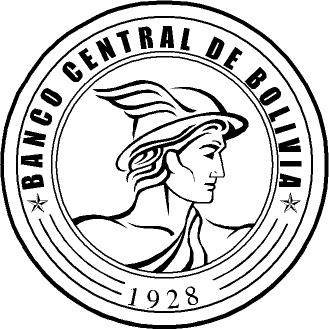 